АДМИНИСТРАЦИЯ СЕЛЬСКОГО ПОСЕЛЕНИЯ «НОМОКОНОВСКОЕ»муниципального района «Шилкинский район»ПОСТАНОВЛЕНИЕ«12»  августа 2019 года                                                          		№ 27 с.НомоконовоОб утверждении административного регламента предоставления муниципальной услуги «Предоставление гражданам в безвозмездное пользование земельных участков, находящихся в муниципальной собственности и земельных участков, государственная собственность на которые не разграничена, расположенных на территории сельского поселения «Номоконовское» муниципального района «Шилкинский район», в рамках реализации Федерального закона от 01.05.2016 N 119-ФЗ "Об особенностях предоставления гражданам земельных участков, находящихся в государственной или муниципальной собственности и расположенных на территориях субъектов Российской Федерации, входящих в состав Дальневосточного федерального округа, и о внесении изменений в отдельные законодательные акты Российской Федерации»»В соответствии с федеральными законами от 06.10.2003 N 131-ФЗ "Об общих принципах организации местного самоуправления в Российской Федерации" от 27.07.2010 N 210-ФЗ "Об организации предоставления государственных и муниципальных услуг", от 01.05.2016 N 119-ФЗ "Об особенностях предоставления гражданам земельных участков, находящихся в государственной или муниципальной собственности и расположенных на территориях субъектов Российской Федерации, входящих в состав Дальневосточного федерального округа, и о внесении изменений в отдельные законодательные акты Российской Федерации", Земельным кодексом Российской Федерации, Постановлением Правительства РФ от 16.05.2011 N 373 "О разработке и утверждении административных регламентов исполнения государственных функций и административных регламентов предоставления государственных услуг", администрация сельского поселения «Номоконовское»  постановляет:1. Утвердить административный регламент предоставления муниципальной услуги "Предоставление гражданам в безвозмездное пользование земельных участков, находящихся в муниципальной собственности и земельных участков, государственная собственность на которые не разграничена, расположенных на территории сельского поселения «Номоконовское»  », в рамках реализации Федерального закона от 01.05.2016 N 119-ФЗ "Об особенностях предоставления гражданам земельных участков, находящихся в государственной или муниципальной собственности и расположенных на территориях субъектов Российской Федерации, входящих в состав Дальневосточного федерального округа, и о внесении изменений в отдельные законодательные акты Российской Федерации. 2. Настоящее постановление опубликовать (обнародовать) на  официальном сайте сельского поселения «Номоконовское»Глава  сельского поселения«Номоконовское»                                                                           А.С.НомоконовУтвержденпостановлениемадминистрациисельского поселении«Номоконовское»от _____________ № ____АДМИНИСТРАТИВНЫЙ РЕГЛАМЕНТпредоставления муниципальной услуги«Предоставление гражданам в безвозмездное пользование земельных участков, находящихся в муниципальной собственности, в рамках реализации Федерального закона от 01.05.2016 № 119-ФЗ «Об особенностях предоставления гражданам земельных участков, находящихся в государственной или муниципальной собственности и расположенных на территориях субъектов Российской Федерации, входящих в состав Дальневосточного федерального округа, и о внесении изменений в отдельные законодательные акты Российской Федерации»»Общие положения1.1. Цель принятия регламентаАдминистративный регламент предоставления муниципальной услуги  «Предоставление гражданам в безвозмездное пользование земельных участков, находящихся в муниципальной собственности, расположенных на территории субъекта Российской Федерации, входящего в состав Дальневосточного федерального округа, в рамках реализации Федерального закона от 01.05.2016 № 119-ФЗ
 «Об особенностях предоставления гражданам земельных участков, находящихся в государственной или муниципальной собственности и расположенных на территориях субъектов Российской Федерации, входящих в состав Дальневосточного федерального округа, и о внесении изменений в отдельные законодательные акты Российской Федерации» (далее – Регламент), устанавливает стандарт предоставления гражданам в безвозмездное пользование земельных участков (далее - муниципальной услуги), состав, сроки и последовательность административных процедур (действий) при предоставлении муниципальной услуги, требования к порядку их выполнения, порядок, формы контроля за исполнением Регламента, досудебный (внесудебный) порядок обжалования решений и действий (бездействия) органа, предоставляющего муниципальную услугу, должностного лица органа, предоставляющего муниципальную услугу, либо муниципального служащего.1.2. Применение РегламентаРегламент применяется в случаях предоставления гражданам в безвозмездное пользование земельных участков, находящихся в муниципальной собственности, и земельных участков, государственная собственность на которые не разграничена, на территории сельских поселений муниципального района «Шилкинский район», расположенных на территории субъекта Российской Федерации, входящего в состав Дальневосточного федерального округа.1.3. Круг заявителейЗаявителями муниципальной услуги являются граждане Российской Федерации, а также иностранные граждане и лица без гражданства, являющиеся участниками Государственной программы по оказанию содействия добровольному переселению в Российскую Федерацию соотечественников, проживающих за рубежом, и членам их семей, совместно переселяющимся на постоянное место жительства в Российскую Федерацию (далее – Заявители), обратившиеся в орган, предоставляющий услугу, с запросом (заявлением) о предоставлении муниципальной услуги в письменной или электронной форме. От имени заявителя могут выступать лица, имеющие такое право в соответствии с законодательством Российской Федерации (далее – Представитель).1.4. Требования к порядку информирования о предоставлении муниципальной услугиКонсультации по вопросам предоставления муниципальной услуги предоставляются специалистами органа, предоставляющего муниципальную услугу.Заявители могут получить информацию по вопросам:- предоставления муниципальной услуги и обеспечения доступа к сведениям о муниципальной услуге, в том числе оказываемой в электронном виде;- представления сведений о ходе рассмотрения заявления о предоставлении муниципальной услуги, оказываемой в электронном виде;- досудебного (внесудебного) обжалования решений и действий (бездействия) органа, принятых (осуществляемых) в ходе предоставления муниципальной услуги, в том числе оказываемой в электронном виде;- необходимых и обязательных действий (процедур) для предоставления муниципальной услуги, в том числе оказываемой в электронном виде.Заявитель имеет право выбора способа получения информации.Заявитель может получить информацию о порядке предоставления муниципальной услуги:1) непосредственно в Администрации сельского поселения «Номоконовское»Информация о месте нахождения и графике работы:- местонахождение: Забайкальский край, Шилкинский район,  с.Номоконово ул.Школьная дом 5- график работы: ежедневно с 8-00 до 17-00 часов, перерыв с 12-00 до 14-00 часов, за исключением выходных и праздничных дней;- телефоны для справок: 8 (30244)  32-1-21- адрес Интернет-сайта:  http://номоконовское.рф/- адрес электронной почты: E-mail: nomokonovskoe@shilka/e-zab.ru; nomokonov57@bk.ru2) непосредственно в Краевом государственном автономном учреждении "Многофункциональный центр предоставления государственных и муниципальных услуг Забайкальского края" (далее - МФЦ), а также его обособленных структурных подразделениях (территориальных обособленных структурных подразделений МФЦ) (далее – ТОСП МФЦ):Информация о месте нахождения и графике работы МФЦ и ТОСП МФЦ:а) МФЦ –   Краевое государственное автономное учреждение "Многофункциональный центр предоставления государственных и муниципальных услуг Забайкальского края".- график работы: за исключением выходных и праздничных дней;- телефоны для справок: 8(30244) 2-04-03, 8 800 234-01-75;- адрес Интернет-сайта: http://www.mfc-chita.ru/shilka;- адрес электронной почты: E-mail: info@mfc-chita.ru;б) ТОСП МФЦ на территории г. Шилка – Забайкальский край, г. Шилка, ул. Ленина, 130;- график работы: за исключением выходных и праздничных дней;- телефоны для справок: 8(30244) 2-04-03, 8 800 234-01-75;Адрес электронной почты: E-mail: info@mfc-chita.ru;3) с использованием средств телефонной, почтовой связи;4) электронной почты;5) с использованием федеральной государственной информационной системы «Единый портал государственных и муниципальных услуг (функций)» (далее - единый портал) (www.gosuslugi.ru).6) с использованием федеральной информационной системы для предоставления гражданам земельных участков (далее - ФИС), доступ к которой обеспечивается посредством официального сайта федерального органа исполнительной власти, уполномоченного Правительством Российской Федерации на осуществление функций по государственной регистрации прав на недвижимое имущество и сделок с ним, по оказанию государственных услуг в сфере осуществления государственного кадастрового учета недвижимого имущества, землеустройства, государственного мониторинга земель, геодезии и картографии, в информационно-телекоммуникационной сети «Интернет», по адресу (далее - официальный сайт) (www.надальнийвосток.рф).7) на информационных стендах, расположенных:- непосредственно в Администрации  сельского поселения «Номоконовское»- в МФЦ, ТОСП МФЦ.Информирование заявителей о порядке предоставления муниципальной услуги осуществляется в форме публичного устного или письменного информирования, по телефону, при устном или письменном личном обращении, а также по электронной почте и посредством размещения информации в сети Интернет на официальном  сайте  сельского поселения «Номоконовское» и на сайте МФЦ.Публичное устное информирование осуществляется с привлечением средств массовой информации (далее - СМИ). Публичное письменное информирование осуществляется путем публикации информационных материалов в СМИ, размещения на официальном  сайте  сельского поселения «Номоконовское», путем использования информационных стендов.2. Стандарт предоставления муниципальной услуги2.1. Наименование муниципальной услугиПредоставление гражданам в безвозмездное пользование земельных участков, находящихся в муниципальной собственности, расположенных на территории  сельского поселения «Номоконовское», в рамках реализации Федерального закона 
от 01.05.2016 № 119-ФЗ «Об особенностях предоставления гражданам земельных участков, находящихся в государственной или муниципальной собственности и расположенных на территориях субъектов Российской Федерации, входящих в состав Дальневосточного федерального округа, и о внесении изменений в отдельные законодательные акты Российской Федерации» (далее – Федеральный закон № 119-ФЗ).2.2. Наименование органов, исполняющих и участвующих в предоставлении муниципальной услугиМуниципальную услугу «Предоставление гражданам в безвозмездное пользование земельных участков, находящихся в муниципальной собственности, расположенных на территории  сельского поселения «Номоконовское» в рамках реализации Федерального закона № 119-ФЗ предоставляет уполномоченный орган  муниципального образования, рассматривающего заявление.В предоставлении муниципальной услуги участвуют:- Администрация сельского поселения «Номоконовское»   (далее – уполномоченный орган);- территориальные органы, осуществляющие деятельность по ведению государственного кадастра недвижимости;- территориальные органы, осуществляющие государственную регистрацию прав на недвижимое имущество и сделок с ним,- Краевое государственное автономное учреждение "Многофункциональный центр предоставления государственных и муниципальных услуг Забайкальского края".Уполномоченному органу при предоставлении муниципальной услуги запрещено требовать от заявителей осуществления действий, в том числе согласований, необходимых для получения муниципальной услуги и связанных с обращением в иные органы и организации, за исключением получения услуг, документов и информации, предоставляемых в результате представления таких услуг, включенных в перечень услуг, которые являются необходимыми и обязательными для предоставления муниципальной услуги.2.3. Результат предоставления муниципальной услугиРезультатами предоставления муниципальной услуги являются:- заключение с заявителем договора безвозмездного пользования земельным участком (сроком на пять лет);- принятие решения об отказе в предоставлении земельного участка при наличии хотя бы одного из оснований, предусмотренных статьей 7 Федерального закона № 119-ФЗ, и направление принятого решения заявителю;- возвращение заявления заявителю в случаях, предусмотренных Федеральным законом № 119-ФЗ.2.4. Способ предоставления результата предоставления муниципальной услугиРезультаты предоставления муниципальной услуги могут быть:1) выданы лично заявителю в форме документа на бумажном носителе;2) направлены заявителю в форме документа на бумажном носителе по почтовому адресу;3) направлены заявителю в форме электронного документа, заверенного усиленной квалификационной подписью должностного лица уполномоченного органа, по адресу электронной почты;4) направлены заявителю в форме электронного документа с использованием ФИС.2.5. Правовые основания для предоставления муниципальной услугиПравовыми основаниями для предоставления муниципальной услуги являются:- Конституция Российской Федерации;- Земельный кодекс Российской Федерации;- Гражданский кодекс Российской Федерации; - Градостроительный кодекс Российской Федерации;- Лесной кодекс Российской Федерации;- Закон Российской Федерации от 21.02.1992 № 2395-1 «О недрах»;- Федеральный закон от 25.10.2001 № 137-ФЗ «О введении в действие Земельного кодекса Российской Федерации»;- Федеральный закон от 24.07.2002 № 101-ФЗ «Об обороте земель сельскохозяйственного назначения»;- Федеральный закон от 07.07.2003 № 112-ФЗ «О личном подсобном хозяйстве;- Федеральный закон от 06.10.2003 № 131-ФЗ «Об общих принципах организации местного самоуправления в Российской Федерации»;- Федеральный закон от 21.12.2004 № 172-ФЗ «О переводе земель или земельных участков из одной категории в другую»;- Федеральный закон от 02.05.2006 № 59-ФЗ «О порядке рассмотрения обращений граждан Российской Федерации»; - Федеральный закон от 09.02.2009 № 8-ФЗ «Об обеспечении доступа к информации о деятельности государственных органов и органов местного самоуправления»;- Федеральный закон от 27.07.2010 № 210-ФЗ «Об организации предоставления государственных и муниципальных услуг»;- Федеральный закон от 13.07.2015 № 218-ФЗ «О государственной регистрации недвижимости»; - Федеральный закон от 01.05.2016 № 119-ФЗ «Об особенностях предоставления гражданам земельных участков, находящихся в государственной или муниципальной собственности и расположенных на территориях субъектов Российской Федерации, входящих в состав Дальневосточного федерального округа, и о внесении изменений в отдельные законодательные акты Российской Федерации»;- Постановление Правительства Российской Федерации от 16.05.2011 
№ 373 «О разработке и утверждении административных регламентов исполнения государственных функций и административных регламентов предоставления государственных услуг» (вместе с «Правилами разработки и утверждения административных регламентов исполнения государственных функций», «Правилами разработки и утверждения административных регламентов предоставления государственных услуг», «Правилами проведения экспертизы проектов административных регламентов предоставления государственных услуг»);- Постановление Правительства Российской Федерации от 03.12.2014 
№ 1300 «Об утверждении перечня видов объектов, размещение которых может осуществляться на землях или земельных участках, находящихся в государственной или муниципальной собственности, без предоставления земельных участков и установления сервитутов»;- Постановление Правительства Российской Федерации от 18.03.2015 
№ 250 «Об утверждении требований к составлению и выдаче заявителям документов на бумажном носителе, подтверждающих содержание электронных документов, направленных в многофункциональный центр предоставления государственных и муниципальных услуг по результатам предоставления государственных и муниципальных услуг органами, предоставляющими государственные услуги, и органами, предоставляющими муниципальные услуги, и к выдаче заявителям на основании информации из информационных систем органов, предоставляющих государственные услуги, и органов, предоставляющих муниципальные услуги, в том числе с использованием информационно-технологической и коммуникационной инфраструктуры, документов, включая составление на бумажном носителе и заверение выписок из указанных информационных систем»;- Постановление Правительства Российской Федерации от 26.03.2016 
№ 236 «О требованиях к предоставлению в электронной форме государственных и муниципальных услуг»	- Постановление Правительства РФ от 13.01.2017 № 5 «Об утверждении Положения об особенностях использования, охраны, защиты, воспроизводства лесов, расположенных на земельных участках, предоставленных гражданам в безвозмездное пользование в соответствии с Федеральным законом «Об особенностях предоставления гражданам земельных участков, находящихся в государственной или муниципальной собственности и расположенных на территориях субъектов Российской Федерации, входящих в состав Дальневосточного федерального округа, и о внесении изменений в отдельные законодательные акты Российской Федерации», состава проекта освоения лесов, порядка его разработки и составления»;	- Приказ Министерства экономического развития Российской Федерации от 01.09.2014 № 540 «Об утверждении классификатора видов разрешенного использования земельных участков»;- Приказ Министерства труда и социальной защиты Российской Федерации от 22.06.2015 № 386н «Об утверждении формы документа, подтверждающего специальное обучение собаки-проводника, и порядка его выдачи»;- СП 59.13330.2012. Свод правил. Доступность зданий и сооружений для маломобильных групп населения; - Приказ Минвостокразвития России от 25.05.2018 № 93 «Об утверждении требований к схеме размещения земельного участка на публичной кадастровой карте в форме электронного документа и требований к схеме размещения земельного участка на кадастровом плане территории в форме документа на бумажном носителе»;- Актуализированная редакция СНиП 35-01-2001, утвержденные приказом Министерства регионального развития Российской Федерации № 605 
от 27.12.2012; - СП 138.13330.2012. Свод правил. Общественные здания и сооружения, доступные маломобильным группам населения. Правила проектирования», утвержденные приказом Госстроя № 124/ГС от 27.12.2012;- Законы Забайкальского края;- Устав  сельского поселения «Номоконовское»2.6. Сроки административных процедур при предоставлении муниципальной услугиМаксимальный срок предоставления муниципальной услуги в случае, если сведения об испрашиваемом земельном участке внесены в Единый государственный реестр недвижимости, составляет 35 рабочих дней в случае направления документов через орган регистрации прав  и 38 рабочих дней в случае направления документов через МФЦ или ТОСП МФЦ, без учета времени на согласование гражданином предложенного уполномоченным органом иных вариантов схемы размещения земельного участка и (или) подписание проекта договора безвозмездного пользования и направления его в уполномоченный орган, за исключением случаев, предусмотренных пунктом 2.6.4. и 2.6.6. Регламента.Максимальный срок предоставления муниципальной услуги в случае, если испрашиваемый земельный участок предстоит образовать, с учетом сроков, определенных Федеральным законом от 13.07.2015 № 218-ФЗ "О государственной регистрации недвижимости» составляет 45 рабочих дней, а в случае направления документов через орган регистрации прав 51 рабочих дней в случае направления документов через МФЦ или ТОСП МФЦ, без учета времени на согласование гражданином предложенного уполномоченным органом иных вариантов схемы размещения земельного участка и (или) подписания  проекта договора безвозмездного пользования и направления его в уполномоченный орган, за исключением случаев, предусмотренных пунктом 2.6.4. и 2.6.6. Регламента.2.6.1. Рассмотрение заявлений граждан о предоставлении земельных участков в безвозмездное пользованиеРассмотрение заявлений граждан о предоставлении земельных участков в безвозмездное пользование осуществляется в установленном Федеральным законом № 119-ФЗ порядке с последовательным соблюдением необходимых административных процедур.2.6.1.1. Очередность рассмотрения заявлений гражданРассмотрение заявлений граждан о предоставлении земельных участков в безвозмездное пользование осуществляется в порядке их поступления. В случае поступления в один день нескольких заявлений граждан о предоставлении земельных участков в безвозмездное пользование, направленных посредством почтовой связи, их рассмотрение осуществляется в порядке очередности исходя из даты приема почтового отправления оператором почтовой связи.При подаче заявления о предоставлении земельного участка в форме электронного документа с использованием ФИС время подачи и одновременного поступления заявления в уполномоченный орган фиксируется электронной системой.Уполномоченный орган осуществляет фиксацию поступивших заявлений на бумажном носителе о предоставлении земельных участков в безвозмездное пользование в журнале входящей корреспонденции с отображением числа, месяца, года, часа и минуты поступления.2.6.1.2. Сроки осуществления административных процедур при рассмотрении обращений гражданРассмотрение заявлений граждан о предоставлении земельных участков в безвозмездное пользование осуществляется в установленные Федеральным законом № 119-ФЗ сроки.2.6.1.2.1. Перенаправление заявления в установленном Федеральным законом № 119-ФЗ случаеВ течение трех рабочих дней со дня поступления заявления о предоставлении земельного участка в безвозмездное пользование заявление перенаправляется в соответствующий уполномоченный орган в случае, если в компетенцию уполномоченного органа не входит предоставление испрашиваемого земельного участка, с уведомлением об этом в письменной форме Заявителя. В указанном случае уведомление в письменной форме гражданина, подавшего заявление, осуществляется путем направления, сформированного системой уведомления о перенаправлении заявления посредством ФИС. 2.6.1.2.2. Проверка заявления на соответствие требованиям по составу сведений и прилагаемых документовВ течение семи рабочих дней со дня поступления заявления о предоставлении земельного участка в безвозмездное пользование уполномоченный орган осуществляет проверку заявления на соблюдение требований, указанных в пункте 2.10 Регламента, и в случае, если заявление не соответствует указанным требованиям, возвращает заявление Заявителю с указанием причин возврата, предусмотренных пунктом 2.10 Регламента.2.6.1.2.3. Срок предоставления земельного участка в случае, если сведения об испрашиваемом земельном участке внесены в Единый государственный реестр недвижимостиВ случае, если сведения об испрашиваемом земельном участке внесены в Единый государственный реестр недвижимости, при отсутствии оснований возврата заявления Заявителю, указанных в пункте 2.10 Регламента, а также если при рассмотрении заявления уполномоченным органом не выявлены основания, указанные в пунктах 1 - 25 статьи 7 Федерального закона № 119-ФЗ, в течение не более чем двадцать рабочих дней со дня поступления заявления о предоставлении земельного участка в безвозмездное пользование осуществляется подготовка проекта договора безвозмездного пользования земельным участком в количестве трех экземпляров, имеющих равную юридическую силу и направление его для подписания Заявителю. В течение пяти рабочих дней со дня поступления подписанного гражданином проекта договора безвозмездного пользования земельным участком осуществляется его подписание и обращение с заявлением о государственной регистрации договора безвозмездного пользования земельным участком.В течение трех рабочих дней с момента окончания срока государственной регистрации зарегистрированного договора безвозмездного пользования земельным участком, уполномоченный орган направляет заявителю уведомление о регистрации договора безвозмездного пользования земельным участком, способом выбранным гражданином (лично или почтой).2.6.1.2.4. Срок предоставления земельного участка в случае, если испрашиваемый земельный участок необходимо образоватьВ случае, если испрашиваемый земельный участок предстоит образовать и при отсутствии оснований для возврата заявления Заявителю, указанных в пункте 2.10 Регламента, сроки административных процедур составляют:2.6.1.2.4.1. При поступлении заявления на бумажном носителеВ течение семи рабочих дней при отсутствии оснований для возврата заявления, указанных в пункте 2.10 Регламента, осуществляются:- размещение в ФИС информации о поступлении заявления о предоставлении земельного участка в безвозмездное пользование;- подготовка схемы размещения земельного участка с использованием ФИС.В течение тринадцати рабочих дней осуществляются:- принятие решения об утверждении схемы размещения земельного участка на публичной кадастровой карте в случае, если при рассмотрении заявления уполномоченным органом не выявлены основания, указанные в пунктах 1 - 25 статьи 7 Федерального закона № 119-ФЗ;- обращение в орган регистрации прав с заявлением о кадастровом учете испрашиваемого земельного участка, подлежащего образованию, а также о государственной регистрации права государственной или муниципальной собственности, за исключением случаев, если земельный участок образован из земель или земельного участка, государственная собственность на которые не разграничена.В течение трех рабочих дней в случае приостановки осуществления государственного кадастрового учета земельного участка по основаниям, предусмотренным пунктом 2.12 Регламента, осуществляются:- устранение обстоятельств, послуживших основанием для принятия решения о приостановлении осуществления государственного кадастрового учета земельного участка;- направление в орган регистрации прав заявление о приеме дополнительных документов, подтверждающих устранение указанных обстоятельств, с приложением таких документов.В случае, если при рассмотрении заявления уполномоченным органом выявлены основания, указанные в пунктах 1 - 25 статьи 7 Федерального закона 
№ 119-ФЗ, либо пересечение границ земельного участка, образуемого в соответствии со схемой размещения земельного участка на публичной кадастровой карте, с границами земельных участков (территорий) общего пользования, территориальной зоны, населенного пункта, муниципального образования, либо ограничение доступа к иным земельным участкам в случае образования земельного участка в соответствии с указанной схемой, а также в случае приостановки осуществления государственного кадастрового учета земельного участка по основаниям, предусмотренным пунктом 2.12 Регламента, уполномоченным органом:* принимается решение о приостановлении рассмотрения заявления;* в течение пяти рабочих дней после принятия решения о приостановлении рассмотрения заявления осуществляются:- уведомление гражданина, подавшего заявление о предоставлении земельного участка в безвозмездное пользование о приостановлении кадастрового учета;- подготовка схемы размещения земельного участка, исключающей указанные обстоятельства;- направление заявителю схемы размещения земельного участка, с указанием на необходимость предоставить в уполномоченный орган в письменной форме согласие на изменение схемы размещения земельного участка, в срок не позднее пяти рабочих до дня окончания, установленного органом регистрации срока приостановления кадастрового учета.При наличии в письменной форме согласия заявителя с вариантом схемы размещения земельного участка, уполномоченный орган утверждает согласованный вариант схемы размещения земельного участка.В течение трех рабочих дней с момента постановки земельного участка на государственный кадастровый учет осуществляются:- подготовка проекта договора безвозмездного пользования земельным участком в количестве трех экземпляров, имеющих равную юридическую силу;- направление проекта договора безвозмездного пользования земельным участком для подписания заявителю.В течение пяти рабочих дней со дня поступления подписанного Заявителем проекта договора безвозмездного пользования земельным участком осуществляется его подписание и обращение с заявлением о государственной регистрации договора безвозмездного пользования земельным участком.В течение трех рабочих дней с момента окончания срока государственной регистрации зарегистрированного договора безвозмездного пользования земельным участком, уполномоченный орган направляет заявителю уведомление о регистрации договора безвозмездного пользования земельным участком, способом выбранным гражданином (лично или почтой).2.6.1.2.4.2. Поступление заявления посредством ФИСВ течение двадцати рабочих дней при отсутствии оснований для возврата заявления, указанных в пункте 2.10 Регламента, а также если при рассмотрении заявления уполномоченным органом не выявлены основания, указанные в пунктах 1 - 25 статьи 7 Федерального закона № 119-ФЗ, осуществляются:- принятие решения об утверждении схемы размещения земельного участка на публичной кадастровой карте;- обращение в орган регистрации прав с заявлением о кадастровом учете испрашиваемого земельного участка, подлежащего образованию, а также о государственной регистрации права государственной или муниципальной собственности, за исключением случаев, если земельный участок образован из земель или земельного участка, государственная собственность на которые не разграничена.В случае, если при рассмотрении заявления уполномоченным органом выявлены основания, указанные в пунктах 1 - 25 статьи 7 Федерального закона 
№ 119-ФЗ, либо пересечение границ земельного участка, образуемого в соответствии со схемой размещения земельного участка на публичной кадастровой карте, с границами земельных участков (территорий) общего пользования, территориальной зоны, населенного пункта, муниципального образования, либо ограничение доступа к иным земельным участкам в случае образования земельного участка в соответствии с указанной схемой, уполномоченный орган:* принимает решение о приостановлении рассмотрения заявления о предоставлении земельного участка, к которому приложена такая схема,* в срок не более пяти рабочих дней со дня принятия такого решения подготавливает и направляет заявителю возможные, но не менее двух, варианты схемы размещения земельного участка (в том числе с возможным уменьшением площади земельного участка), исключающие указанные обстоятельства, а также перечень земельных участков, которые могут быть представлены уполномоченным органом указанному гражданину в безвозмездное пользование в соответствии с Федеральным законом № 119-ФЗ. Перечень земельных участков должен содержать все земельные участки, предоставление которых входит в компетенцию уполномоченного органа и которые могут быть представлены уполномоченным органом в безвозмездное пользование в рамках Федерального закона № 119-ФЗ. При этом максимальный размер каждого из предлагаемых участков должен соответствовать части 2 статьи 2 Федерального закона № 119-ФЗ – не более одного гектара на гражданина или каждого заявителя по коллективному заявлению.При наличии в письменной форме согласия заявителя с одним из предложенных вариантов схемы размещения земельного участка или с предоставлением земельного участка, сведения о котором включены в направленный гражданину перечень, уполномоченный орган утверждает выбранный заявителем вариант схемы размещения земельного участка либо предоставляет выбранный гражданином земельный участок в порядке, предусмотренном частями 4-12 статьи 5 Федерального закона № 119-ФЗ.Если в течение тридцати дней со дня направления уполномоченным органом заявителю вариантов схемы размещения земельного участка и перечня земельных участков, которые могут быть представлены в безвозмездное пользование, от заявителя не поступило согласие ни с одним из предложенных вариантов схемы размещения или согласие на предоставление одного из предложенных земельных участков, уполномоченный орган принимает решение об отказе в предоставлении земельного участка в безвозмездное пользование.В течение трех рабочих дней с момента постановки земельного участка на государственный кадастровый учет осуществляются:- подготовка проекта договора безвозмездного пользования земельным участком в количестве трех экземпляров, имеющих равную юридическую силу;- направление проекта договора безвозмездного пользования земельным участком для подписания Заявителю.В течение пяти рабочих дней со дня поступления подписанного Заявителем проекта договора безвозмездного пользования земельным участком осуществляется его подписание и обращение с заявлением о государственной регистрации договора безвозмездного пользования земельным участком.В течение трех рабочих дней с момента окончания срока государственной регистрации зарегистрированного договора безвозмездного пользования земельным участком, уполномоченный орган направляет заявителю уведомление о регистрации договора безвозмездного пользования земельным участком, способом выбранным гражданином (лично или почтой).2.6.1.2.4.3. Сроки осуществления процедур при принятии решения органом регистрации прав о приостановлении осуществления государственного кадастрового учета2.6.1.2.4.3.1. Приостановление осуществления кадастрового учета по основаниям, подлежащим исправлению уполномоченным органомВ течение трех рабочих дней в случае принятия решения органом регистрации прав о приостановлении государственного кадастрового учета земельного участка по основаниям, предусмотренным пунктом 2.12 Регламента, уполномоченным органом осуществляются:- устранение обстоятельств, послуживших основанием для принятия решения о приостановлении осуществления государственного кадастрового учета земельного участка;- направление заявления о приеме дополнительных документов, подтверждающих устранение указанных обстоятельств, с приложением таких документов в орган регистрации прав.2.6.1.2.4.3.2. Приостановление осуществления кадастрового учета по иным основаниям, предусмотренным Федеральным законом № 119-ФЗВ случае принятия решения органом регистрации прав о приостановлении государственного кадастрового учета земельного участка по основаниям, предусмотренным пунктом 2.13 Регламента, уполномоченным органом осуществляются:1. В срок не более трех рабочих дней со дня поступления в уполномоченный орган решения о приостановлении кадастрового учета уполномоченный орган уведомляет об этом заявителя посредством ФИС или иным способом в случае, если гражданин в заявлении указал иной способ направления документов. 2. Уполномоченный орган до окончания срока приостановления кадастрового учета земельного участка осуществляет действия по подготовке, согласованию, утверждению и предоставлению в орган регистрации прав иной схемы размещения земельного участка в порядке, предусмотренном пунктом 2.13.1 Регламента.2.6.2. Принятие уполномоченным органом решения о приостановлении рассмотрения заявления и его срокВ случае, если на дату поступления в уполномоченный орган заявления о предоставлении в безвозмездное пользование земельного участка, образование которого предусмотрено приложенной к этому заявлению схемой размещения земельного участка, на рассмотрении такого органа находится представленная ранее другим лицом схема размещения земельного участка либо схема расположения земельного участка или земельных участков на кадастровом плане территории и местоположение земельных участков, образование которых предусмотрено этими схемами, частично или полностью совпадает, уполномоченный орган:* принимает решение о приостановлении срока рассмотрения поданного позднее заявления- направляет Заявителю принятое решение о приостановлении срока рассмотрения поданного позднее заявления о предоставлении земельного участка в безвозмездное пользование до принятия решения об утверждении направленной или представленной ранее схемы размещения земельного участка либо схемы расположения земельного участка или земельных участков на кадастровом плане территории, либо до принятия решения об отказе в утверждении соответствующей схемы.Решение о приостановлении срока рассмотрения поданного позднее заявления о предоставлении земельного участка в безвозмездное пользование направляется Заявителю способом, указанным гражданином в заявлении о предоставлении земельного участка в качестве способа направления заявителю документов.  Срок рассмотрения поданного позднее заявления приостанавливается до принятия решения об утверждении направленной или представленной ранее схемы размещения земельного участка либо схемы расположения земельного участка или земельных участков на кадастровом плане территории, либо до принятия решения об отказе в утверждении соответствующей схемы.2.6.3. Принятие органом регистрации прав решения об отказе в осуществлении государственного кадастрового учета земельного участкаВ случае принятия органом регистрации прав решения об отказе в осуществлении государственного кадастрового учета земельного участка, в течение трех рабочих дней со дня поступления такого решения в уполномоченный орган последним осуществляются:- принятие решения об отказе в предоставлении Заявителю земельного участка в безвозмездное пользование;- направление Заявителю копии решения об отказе в предоставлении земельного участка в безвозмездное пользование с приложением копии решения об отказе в осуществлении государственного кадастрового учета земельного участка способом, указанным гражданином в заявлении о предоставлении земельного участка в качестве способа направления заявителю документов. 2.7. Исчерпывающий перечень документов, необходимых для предоставления муниципальной услугиДля получения муниципальной услуги Заявитель должен представить определенные пунктами 1-2 статьи 4 Федерального закона № 119-ФЗ документы и приложения к ним.2.7.1. Индивидуальное заявлениеВ случае подачи или направления заявления о предоставлении в безвозмездное пользование земельного участка от одного гражданина Заявитель должен представить самостоятельно заявление о предоставлении в безвозмездное пользование земельного участка в соответствии с требованиями пункта 1 статьи 4 Федерального закона № 119-ФЗ с приложением документов, установленных пунктом 2 статьи 4 Федерального закона № 119-ФЗ. 2.7.1.1. Состав сведений, указываемых в индивидуальном заявлении о предоставлении в безвозмездное пользование земельного участкаВ заявлении о предоставлении в безвозмездное пользование земельного участка указываются:- фамилия, имя и (при наличии) отчество, место жительства Заявителя;- страховой номер индивидуального лицевого счета Заявителя в системе обязательного пенсионного страхования;- номер свидетельства участника Государственной программы по оказанию содействия добровольному переселению в Российскую Федерацию соотечественников, проживающих за рубежом, установленного Правительством Российской Федерации образца, если заявление о предоставлении земельного участка в безвозмездное пользование подано иностранным гражданином или лицом без гражданства, являющимися участниками Государственной программы по оказанию содействия добровольному переселению в Российскую Федерацию соотечественников, проживающих за рубежом;- кадастровый номер земельного участка, в отношении которого подано заявление о предоставлении в безвозмездное пользование (далее - испрашиваемый земельный участок), за исключением случаев, если земельный участок предстоит образовать;- площадь испрашиваемого земельного участка;- кадастровый номер земельного участка или кадастровые номера земельных участков, из которых в соответствии со схемой размещения земельного участка предусмотрено образование испрашиваемого земельного участка, в случае если сведения о таких земельных участках внесены в Единый государственный реестр недвижимости;- почтовый адрес и (или) адрес электронной почты для связи с заявителем;- способ направления заявителю проекта договора о безвозмездном пользовании земельным участком, иных документов (лично, по почтовому адресу, адресу электронной почты или с использованием ФИС).2.7.1.2. Состав прилагаемых к индивидуальному заявлению документовК заявлению о предоставлении земельного участка в безвозмездное пользование прилагаются следующие документы:- копия документа, удостоверяющего личность заявителя;- схема размещения земельного участка в случае, если испрашиваемый земельный участок предстоит образовать; - документ, подтверждающий полномочия Представителя Заявителя в случае, если с заявлением о предоставлении земельного участка в безвозмездное пользование обращается Представитель;- копия свидетельства участника Государственной программы по оказанию содействия добровольному переселению в Российскую Федерацию соотечественников, проживающих за рубежом, установленного Правительством Российской Федерации образца, если заявление о предоставлении земельного участка в безвозмездное пользование подано иностранным гражданином или лицом без гражданства, являющимися участниками Государственной программы по оказанию содействия добровольному переселению в Российскую Федерацию соотечественников, проживающих за рубежом.2.7.1.2.1. Схема размещения земельного участкаСхема размещения земельного участка прилагается к заявлению в случае, если испрашиваемый земельный участок предстоит образовать.Схема размещения земельного участка представляет собой изображение границ образуемого земельного участка на публичной кадастровой карте или кадастровом плане территории. В схеме размещения земельного участка указывается площадь образуемого земельного участка.В случае подачи заявления посредством ФИС подготовка схемы размещения земельного участка осуществляется на публичной кадастровой карте в форме электронного документа с использованием информационной системы.При подаче заявления на бумажном носителе схема размещения земельного участка готовится на кадастровом плане территории в форме документа на бумажном носителе. Схема размещения земельного участка на публичной кадастровой карте в форме электронного документа и схема размещения земельного участка на кадастровом плане территории в форме документа на бумажном носителе должны соответствовать требованиям, установленным приказом Министерства Российской Федерации по развитию Дальнего Востока от 25.05.2018 № 93 
«Об утверждении требований к схеме размещения земельного участка на публичной кадастровой карте в форме электронного документа и требований к схеме размещения земельного участка на кадастровом плане территории в форме документа на бумажном носителе».2.7.2. Коллективное заявлениеВ случае подачи или направления заявления о предоставлении в безвозмездное пользование земельного участка от нескольких граждан (не более десяти), заявители должны представить самостоятельно заявление о предоставлении в безвозмездное пользование земельного участка с приложением документов, установленных пунктом 2 статьи 4 Федерального закона № 119-ФЗ.2.7.2.1. Состав сведений, указываемых в коллективном заявлении о предоставлении в безвозмездное пользование земельного участкаВ заявление о предоставлении в безвозмездное пользование земельного участка указываются:- фамилия, имя и (при наличии) отчество, место жительства каждого Заявителя, подающих заявление о предоставлении земельного участка в безвозмездное пользование;- страховой номер индивидуального лицевого счета каждого Заявителя в системе обязательного пенсионного страхования;- номер свидетельства участника Государственной программы по оказанию содействия добровольному переселению в Российскую Федерацию соотечественников, проживающих за рубежом, установленного Правительством Российской Федерации образца, если заявление о предоставлении земельного участка в безвозмездное пользование подано иностранным гражданином или лицом без гражданства, являющимися участниками Государственной программы по оказанию содействия добровольному переселению в Российскую Федерацию соотечественников, проживающих за рубежом;- кадастровый номер испрашиваемого земельного участка, в отношении которого подано заявление о предоставлении в безвозмездное пользование, за исключением случаев, если земельный участок предстоит образовать;- площадь испрашиваемого земельного участка;- кадастровый номер земельного участка или кадастровые номера земельных участков, из которых в соответствии со схемой размещения земельного участка предусмотрено образование испрашиваемого земельного участка, в случае, если сведения о таких земельных участках внесены в государственный кадастр недвижимости;- почтовый адрес и (или) адрес электронной почты для связи с одним из Заявителей - инициатором группы;- способ направления Заявителям проекта договора о безвозмездном пользовании земельным участком, иных документов (лично, по почтовому адресу, адресу электронной почты или с использованием ФИС).2.7.2.2. Состав прилагаемых к коллективному заявлению документовК заявлению о предоставлении земельного участка в безвозмездное пользование прилагаются следующие документы:- копии документов, удостоверяющего личность каждого заявителя;- схема размещения земельного участка в случае, если испрашиваемый 
земельный участок предстоит образовать. - документ, подтверждающий полномочия Представителя Заявителей в случае, если с заявлением о предоставлении земельного участка в безвозмездное пользование обращается их Представитель;- копия свидетельства участника Государственной программы по оказанию содействия добровольному переселению в Российскую Федерацию соотечественников, проживающих за рубежом, установленного Правительством Российской Федерации образца, если заявление о предоставлении земельного участка в безвозмездное пользование подано иностранным гражданином или лицом без гражданства, являющимися участниками Государственной программы по оказанию содействия добровольному переселению в Российскую Федерацию соотечественников, проживающих за рубежом.2.8. Предоставление иных документовИстребование у гражданина документов, не предусмотренных статьей 4 Федерального закона № 119-ФЗ, не допускается.2.9. Способы подачи заявления о предоставлении земельного участка в безвозмездное пользованиеЗаявление о предоставлении земельного участка в безвозмездное пользование подается или направляется в уполномоченный орган Заявителем по его выбору:- лично; - посредством почтовой связи на бумажном носителе;- в форме электронного документа с использованием ФИС;- через орган регистрации прав или МФЦ (ТОСП МФЦ).2.10. Основания для возврата заявления гражданину без рассмотрения по существуИсчерпывающий перечень оснований для возврата заявления заявителю в течение семи рабочих дней со дня поступления в уполномоченный орган заявления о предоставлении земельного участка в безвозмездное пользование:- заявление не соответствует требованиям, установленным подпунктом 2.7.1.1. и подпунктом 2.7.2.1. Регламента (в случае подачи коллективного заявления);- к заявлению не приложены документы, предусмотренные подпунктом 2.7.1.2. и подпунктом 2.7.2.2. Регламента (в случае подачи коллективного заявления);- заявление подано лицом, не являющимся гражданином Российской Федерации и не являющимся участником Государственной программы по оказанию содействия добровольному переселению в Российскую Федерацию соотечественников, проживающих за рубежом, или членом его семьи, совместно переселяющимся на постоянное место жительства в Российскую Федерацию;- с коллективным заявлением о предоставлении земельного участка в безвозмездное пользование обратились более десяти человек;- площадь испрашиваемого земельного участка превышает предельный размер (не более 1 гектара - в случае подачи заявления одним Заявителем, не более 1 гектара на каждого гражданина – в случае подачи заявления несколькими Заявителями).2.11. Основания для принятия уполномоченным органом решения об отказе в предоставлении земельного участкаИсчерпывающий перечень оснований для принятия уполномоченным органом решения об отказе в предоставлении земельного участка:- испрашиваемый земельный участок предоставлен на праве постоянного (бессрочного) пользования, безвозмездного пользования, пожизненного наследуемого владения или аренды;- испрашиваемый земельный участок предоставлен гражданину до дня введения в действие Земельного кодекса Российской Федерации для ведения личного подсобного, дачного хозяйства, огородничества, садоводства, индивидуального гаражного или индивидуального жилищного строительства и в акте, свидетельстве или другом документе, устанавливающих или удостоверяющих право гражданина на такой земельный участок, не указано право, на котором предоставлен такой земельный участок, или невозможно определить вид этого права, за исключением случаев, если такой земельный участок ранее был предоставлен заявителю на основании акта о предоставлении земельного участка, изданного органом государственной власти или органом местного самоуправления в пределах его компетенции и в порядке, установленном законодательством, действовавшим в месте издания этого акта на момент его издания, и (или) на нем расположены объекты недвижимости, принадлежащие ему на праве собственности;- испрашиваемый земельный участок находится в собственности гражданина или юридического лица; - на испрашиваемом земельном участке расположены здание, сооружение, объект незавершенного строительства, принадлежащие гражданам, юридическим лицам либо находящиеся в государственной или муниципальной собственности, за исключением случаев, если на земельном участке расположены сооружения (в том числе сооружения, строительство которых не завершено), размещение которых допускается на условиях сервитута, или объекты, виды которых установлены Правительством Российской Федерации в соответствии с пунктом 3 статьи 39.36 Земельного кодекса Российской Федерации; - испрашиваемый земельный участок является зарезервированным для государственных или муниципальных нужд;- в отношении испрашиваемого земельного участка принято решение о предварительном согласовании предоставления земельного участка и срок действия такого решения не истек;- выявлено полное или частичное совпадение местоположения испрашиваемого земельного участка, образование которого предусмотрено схемой размещения земельного участка, с местоположением земельного участка, образуемого в соответствии с ранее принятым уполномоченным органом решением об утверждении схемы размещения земельного участка или схемы расположения земельного участка или земельных участков на кадастровом плане территории, срок действия которого не истек;- образование испрашиваемого земельного участка в соответствии со схемой его размещения нарушает предусмотренные статьей 11.9. Земельного кодекса Российской Федерации требования к образуемым земельным участкам, за исключением требований к предельным (минимальным и максимальным) размерам земельного участка;- испрашиваемый земельный участок расположен в границах территории, в отношении которой заключен договор о развитии застроенной территории или договор о комплексном освоении территории, либо испрашиваемый земельный участок образован из земельного участка, в отношении которого заключен договор о комплексном освоении территории;- испрашиваемый земельный участок является предметом аукциона, извещение о проведении, которого размещено на официальном сайте Российской Федерации в информационно-телекоммуникационной сети «Интернет» для размещения информации о проведении торгов в соответствии с пунктом 19 статьи 39.11 Земельного кодекса Российской Федерации, либо в отношении такого земельного участка принято решение о проведении аукциона;- в отношении испрашиваемого земельного участка поступило предусмотренное подпунктом 6 пункта 4 статьи 39.11. Земельного кодекса Российской Федерации заявление о проведении аукциона по его продаже или аукциона на право заключения договора его аренды при условии, что такой земельный участок образован в соответствии с подпунктом 4 пункта 4 статьи 39.11. Земельного кодекса Российской Федерации и решение об отказе в проведении этого аукциона по основаниям, предусмотренным пунктом 8 статьи 39.11. Земельного кодекса Российской Федерации, не принято;- в отношении испрашиваемого земельного участка опубликовано и размещено в соответствии с подпунктом 1 пункта 1 статьи 39.18. Земельного кодекса Российской Федерации извещение о предоставлении земельного участка для индивидуального жилищного строительства, ведения личного подсобного хозяйства, садоводства, дачного хозяйства, осуществления крестьянским (фермерским) хозяйством его деятельности;- испрашиваемый земельный участок в соответствии с утвержденными документами территориального планирования и (или) документацией по планировке территории предназначен для размещения объектов федерального значения, объектов регионального значения или объектов местного значения;- испрашиваемый земельный участок указан в лицензии на пользование недрами или находится в границах территории, указанной 
в такой лицензии, за исключением случаев предоставления в пользование участков недр для регионального геологического изучения недр, геологического изучения, включающего поиск и оценку месторождений полезных ископаемых, осуществляемых за счет бюджетных средств, геологического изучения, включающего поиск и оценку месторождений углеводородного сырья, либо для сбора минералогических, палеонтологических и других геологических коллекционных материалов;- испрашиваемый земельный участок находится:* на площадях залегания полезных ископаемых, запасы которых поставлены на государственный баланс запасов полезных ископаемых;* в границах территории, необходимой для разработки участка недр, предлагаемого для предоставления в пользование для разведки и добычи полезных ископаемых (за исключением углеводородного сырья) лили для геологического изучения, разведки и добычи полезных ископаемых (за исключением углеводородного сырья), осуществляемых по совмещенной лицензии;- испрашиваемый земельный участок находится на определенных высшими исполнительными органами государственной власти субъектов Дальневосточного федерального округа территориях в границах охотничьих угодий, используемых юридическими лицами и индивидуальными предпринимателями на предусмотренных законом основаниях, в границах которых в целях сохранения охотничьих ресурсов и среды их обитания гражданам не могут быть предоставлены земельные участки.- на испрашиваемый земельный участок не зарегистрировано право государственной или муниципальной собственности, за исключением случаев, если на такой земельный участок государственная собственность не разграничена или он образуется из земель или земельного участка, государственная собственность на которые не разграничена;- испрашиваемый земельный участок расположен в границах территории опережающего социально-экономического развития, особой экономической зоны или зоны территориального развития;- испрашиваемый земельный участок расположен в границах территорий традиционного природопользования коренных малочисленных народов Севера, Сибири и Дальнего Востока Российской Федерации;- испрашиваемый земельный участок изъят для государственных или муниципальных нужд;- испрашиваемый земельный участок изъят из оборота или ограничен в 
обороте в соответствии со статьей 27 Земельного кодекса Российской Федерации, за исключением случаев, если подано заявление о предоставлении в безвозмездное пользование земельного участка из состава земель лесного фонда; - испрашиваемый земельный участок является земельным участком из состава земель лесного фонда и на таком земельном участке расположены защитные леса, указанные в пункте 1, подпунктах "а", "в" - "д" пункта 3, подпунктах "г", "з" и "и" пункта 4 части 2 статьи 102 Лесного кодекса Российской Федерации, или особо защитные участки леса;- испрашиваемый земельный участок является земельным участком общего пользования или расположен в границах земель общего пользования, территории общего пользования; - испрашиваемый земельный участок расположен в границах территорий определенных Законами субъектов Российской Федерации, указанных в статье 1 Федерального закона № 119-ФЗ, в границах которых земельные участки не могут быть предоставлены в безвозмездное пользование в соответствии с Федеральным законом № 119-ФЗ;- границы испрашиваемого земельного участка, который предстоит образовать в соответствии со схемой размещения земельного участка, пересекают границы земельного участка, который не может быть предоставлен по вышеизложенным основаниям, либо испрашиваемый земельный участок образуется из земель или земельных участков, которые не могут быть предоставлены по указанным основаниям;- заявление подано Заявителем, с которым ранее в соответствии с 
Федеральным законом № 119-ФЗ заключался договор безвозмездного пользования земельным участком, в том числе с несколькими Заявителями, за исключением случаев, если такой договор был признан судом недействительным в соответствии с частью 7 статьи 9 Федерального закона № 119-ФЗ или прекращен в связи с отказом гражданина от договора безвозмездного пользования земельным участком в соответствии с частями 21.2, 21.5 или 27 статьи 8 Федерального закона № 119-ФЗ;- испрашиваемый земельный участок расположен в границах центральной экологической зоны Байкальской природной территории;- принятие органом регистрации прав решения об отказе в осуществлении государственного кадастрового учета земельного участка в случае, предусмотренном частью 12 статьи 6 Федерального закона № 119-ФЗ;- в случае, если в течение тридцати дней со дня направления уполномоченным органом заявителю предусмотренных частью 4.1 статьи 6 Федерального закона № 119-ФЗ вариантов схемы размещения земельного участка и перечня земельных участков, которые могут быть предоставлены уполномоченным органом в безвозмездное пользование в соответствии с Федерального закона № 119-ФЗ, от заявителя не поступило согласие ни с одним из предложенных вариантов схемы размещения земельного участка или согласие на предоставление одного из предложенных земельных участков.2.12. Исправимые уполномоченным органом основания для принятия органом регистрации прав решения о приостановлении осуществления государственного кадастрового учета испрашиваемого земельного участкаИсчерпывающий перечень оснований для приостановления органом регистрации прав осуществления государственного кадастрового учета испрашиваемого земельного участка, при которых уполномоченный орган обязан устранить препятствующие обстоятельства:- с заявлением о государственном кадастровом учете и (или) государственной регистрации прав обратилось ненадлежащее лицо;- не представлены документы, необходимые для осуществления государственного кадастрового учета и (или) государственной регистрации прав;- форма и (или) содержание документа, представленного для осуществления государственного кадастрового учета и (или) государственной регистрации прав, не соответствуют требованиям законодательства Российской Федерации;- представлена (поступила) информация об отсутствии документов (сведений, содержащихся в них), запрошенных органом регистрации прав по межведомственным запросам;- акт уполномоченного органа являющиеся основанием для государственного кадастрового учета и (или) государственной регистрации прав, издан вне пределов компетенции уполномоченного органа, и (или) подписавшего его лица.2.12.1. Действия уполномоченного органа по устранению обстоятельств, препятствующих осуществлению государственного кадастрового учета испрашиваемого земельного участкаВ указанном случае уполномоченный орган в течение трех рабочих дней со дня поступления решения органа регистрации прав о приостановлении осуществления государственного кадастрового учета земельного участка по указанным причинам, устраняет обстоятельства, послужившие основанием для принятия решения о приостановлении осуществления кадастрового учета, и направляет в орган регистрации прав заявление о приеме дополнительных документов, подтверждающих устранение указанных обстоятельств, с приложением таких документов.2.13. Иные основания для принятия органом регистрации прав решения о приостановлении осуществления государственного кадастрового учета испрашиваемого земельного участкаИсчерпывающий перечень оснований для приостановления органом регистрации прав осуществления государственного кадастрового учета испрашиваемого земельного участка, при которых уполномоченный орган в течение трех рабочих дней уведомляет об этом гражданина, подавшего заявление о предоставлении земельного участка:- границы испрашиваемого земельного участка, пересекают границы другого земельного участка, сведения о котором содержатся в Едином государственном реестре недвижимости (за исключением случая, если другой земельный участок является преобразуемым объектом недвижимости);- границы испрашиваемого земельного участка пересекают границы территориальных зон, лесничеств, лесопарков, за исключением случая, если выявлена воспроизведенная в Едином государственном реестре недвижимости ошибка в определении местоположения границ таких территориальных зон, лесничеств, лесопарков в документе, на основании которого внесены сведения в Единый государственный реестр недвижимости, или случая образования земельного участка для проведения работ по геологическому изучению недр, разработки месторождений полезных ископаемых, размещения линейных объектов, гидротехнических сооружений, а также для размещения водохранилищ, иных искусственных водных объектов и иных случаев, установленных федеральным законом;- доступ (проход или проезд от земельных участков общего пользования) к образуемому или изменяемому земельному участку не будет обеспечен, в том числе путем установления сервитута (для случая осуществления государственного кадастрового учета);- границы испрашиваемого земельного участка пересекают границы населенного пункта, за исключением случая, если выявлена воспроизведенная в Едином государственном реестре недвижимости ошибка в определении местоположения границ такого населенного пункта в документе, на основании которого вносились сведения в Единый государственный реестр недвижимости;- размер испрашиваемого земельного участка или земельного участка, который в результате преобразования сохраняется в измененных границах (измененный земельный участок), не будет соответствовать установленным в соответствии с федеральным законом требованиям к предельным (минимальным или максимальным) размерам земельных участков;- объект недвижимости, о государственном кадастровом учете которого представлено заявление, образуется из объекта недвижимости или объектов недвижимости и раздел или выдел доли в натуре либо иное совершаемое при таком образовании действие с преобразуемым объектом недвижимости или преобразуемыми объектами недвижимости не допускается в соответствии с установленными федеральным законом требованиями;- границы испрашиваемого земельного участка пересекают границы муниципального образования, за исключением случая, если выявлена воспроизведенная в Едином государственном реестре недвижимости ошибка в определении местоположения границ такого муниципального образования в документе, на основании которого вносились сведения в Единый государственный реестр недвижимости;- имеются противоречия между сведениями об объекте недвижимости, содержащимися в представленных заявителем документах, и сведениями Единого государственного реестра недвижимости о таком объекте недвижимости (за исключением случаев, если вносятся изменения в указанные сведения Единого государственного реестра недвижимости о таком объекте недвижимости)- испрашиваемый земельный участок расположен в границах территорий, земель, зон, в которых земельные участки не могут быть предоставлены в безвозмездное пользование в соответствие с Федеральным законом № 119-ФЗ, либо пересекает границы таких территорий, земель, зон (пункт 2.13 Регламента).2.13.1. Действия уполномоченного органа при принятии органом регистрации прав решения о приостановлении осуществления государственного кадастрового учета испрашиваемого земельного участка по указанным в пункте 2.13 Регламента основаниям1. В указанном случае уполномоченный орган в течение трех рабочих дней со дня поступления решения органа регистрации прав о приостановлении осуществления государственного кадастрового учета земельного участка по указанным причинам, уведомляет об этом заявителя способом, указанным гражданином в заявлении о предоставлении земельного участка в качестве способа направления заявителю документов. 2. В течение трех рабочих дней со дня поступления в уполномоченный орган решения о приостановлении кадастрового учета уполномоченным орган осуществляются:- уведомляет гражданина, подавшего заявление о предоставлении земельного участка в безвозмездное пользование о приостановлении кадастрового учета;- подготовка схемы размещения земельного участка, исключающей указанные обстоятельства;- направление заявителю схемы размещения земельного участка, с указанием на необходимость предоставить в уполномоченный орган в письменной форме согласие на изменение схемы размещения земельного участка, в срок не позднее пяти рабочих до дня окончания, установленного органом регистрации срока приостановления кадастрового учета;- в случае поступления в установленный срок в письменной форме согласия гражданина уполномоченный орган в срок не позднее трех рабочих дней с момента поступления согласия заявителя утверждает согласованный вариант схемы размещения земельного участка на публичной кадастровой карте и направляет в орган регистрации прав заявления о приме дополнительных документов, подтверждающих устранение указанных обстоятельств.2.14. Размер платы, взимаемой с заявителя при предоставлении муниципальной услугиМуниципальная услуга предоставляется бесплатно.2.15. Максимальный срок ожидания в очереди при подаче заявления о предоставлении земельного участка лично гражданиномПри обращении гражданином с заявлением о предоставлении земельного участка лично максимальный срок ожидания в очереди составляет не более – 15 минут, при получении лично результата предоставления муниципальной услуги – 15 минут.2.16.  Регистрация заявления о предоставлении муниципальной услуги Регистрация уполномоченным органом заявления о предоставлении земельного участка в безвозмездное пользование зависит от способа подачи заявления гражданином.2.16.1. Регистрация заявления гражданина о предоставлении в пользование земельного участка, поданного лично, по почте, через МФЦ или орган регистрации правЗаявление о предоставлении муниципальной услуги, поданное заявителем при личном обращении в уполномоченный орган, по почте, через МФЦ (ТОСП МФЦ) или орган регистрации прав, регистрируется в реестре заявлений, поданных на бумажных носителях, в день обращения Заявителя, поступления с почты, с МФЦ или органа регистрации прав с указанием времени поступления заявления гражданина в часах и минутах.2.16.2. Регистрация заявления гражданина о предоставлении в пользование земельного участка, поданного посредством ФИС  Заявления о предоставлении муниципальной услуги, поступившие в уполномоченный орган с использованием ФИС для предоставления гражданам земельных участков, регистрируются автоматически в день поступления заявления в уполномоченный орган.2.17. Требования к помещениям, в которых предоставляется муниципальная услугаТребования к помещениям, в которых предоставляется муниципальная услуга, к залу ожидания, местам для заполнения заявлений о предоставлении муниципальной услуги, информационным стендам с образцами их заполнения и перечнем документов, необходимых для предоставления государственной муниципальной услуги, в том числе к обеспечению доступности для инвалидов указанных объектов, определяются в соответствии с законодательством Российской Федерации.2.17.1. Общие требования к помещениям, в которых предоставляется муниципальная услуга, к месту ожидания и приема заявителей, информационным стендамВход в помещения, в которых предоставляется муниципальная услуга, должен быть оборудован информационной табличкой (вывеской), содержащей информацию о наименовании и режиме работы.Места для ожидания и приема заявителей должны соответствовать санитарно-эпидемиологическим правилам и нормам, противопожарной системой и средствами пожаротушения, системой оповещения о возникновении чрезвычайной ситуации, туалетом.Места ожидания, приема заявителей, заполнения запросов о предоставления муниципальной услуги укомплектовываются столами, стульями (кресельные секции, кресла, скамьи).Количество мест ожидания определяется исходя из фактической нагрузки и возможностей для их размещения в здании, но не может быть менее двух.Места для заполнения документов должны быть обеспечены бланками заявлений, образцами для их заполнения, раздаточными информационными материалами, канцелярскими принадлежностями.Помещения для приема Заявителей должны быть оборудованы информационными стендами или терминалами, содержащими сведения о порядке предоставления услуги, в том числе извлечения из законодательных и иных нормативных правовых актов, содержащих нормы, регламентирующие порядок предоставления муниципальной услуги; текст Регламента; перечень документов, необходимых для предоставления муниципальной услуги; основания для отказа в предоставлении муниципальной услуги; месторасположение, график (режим) работы, номера телефонов, адреса Интернет-сайта и электронной почты уполномоченного органа в визуальной и текстовой формах. Оформление визуальной и текстовой информации должно соответствовать оптимальному зрительному и слуховому восприятию этой информации гражданами.Прием документов осуществляется в специально оборудованных помещениях, которые должны обеспечивать возможность реализации прав заявителей на предоставление муниципальной услуги и соответствовать комфортным условиям для заявителей и оптимальным условиям работы специалистов, участвующих в предоставлении муниципальной услуги.2.17.2. Требования к обеспечению условий доступности объектов, мест ожидания, информационных стендов для инвалидовАдминистрация обеспечивает инвалидам (включая инвалидов, использующих кресла-коляски и собак-проводников):- возможность самостоятельного передвижения по территории, на которой расположено здание Администрации, условия для беспрепятственного доступа и входа в такое здание и выхода из него, посадки в транспортное средство и высадки из него, в том числе с использованием кресла-коляски;- сопровождение инвалидов, имеющих стойкие расстройства функции зрения и самостоятельного передвижения, и оказание им помощи на объектах социальной, инженерной и транспортной инфраструктур;- допуск сурдопереводчика и тифлосурдопереводчика;- допуск собаки-проводника при наличии документа, подтверждающего ее специальное обучение и выдаваемого по форме и в порядке, которые определяются федеральным органом исполнительной власти, осуществляющим функции по выработке и реализации государственной политики и нормативно-правовому регулированию в сфере социальной защиты населения;- оказание помощи инвалидам в преодолении барьеров, мешающих получению ими услуг наравне с другими лицами.2.18. Показатели доступности и качества муниципальной услуги, в том числе количество взаимодействия заявителя с должностными лицами при предоставлении муниципальной услуги и их продолжительностьПоказатели доступности и качества муниципальной услуги:- открытость информации о муниципальной услуге;- возможность получения информации о ходе предоставления муниципальной услуги, в том числе с использованием информационной системы;- своевременность предоставления муниципальной услуги;- информированность Заявителей о муниципальной услуге;- наглядность форм предоставляемой информации;- комфортность ожидания и получения муниципальной услуги;- вежливость и тактичность специалистов, предоставляющих муниципальную услугу;- компетентность персонала;- оперативность и профессиональная грамотность персонала;- полнота информирования;- соблюдение сроков предоставления муниципальной услуги;- отсутствие обоснованных жалоб заявителей.Продолжительность взаимодействия со специалистом, ответственным за предоставление муниципальной услуги, при личном обращении Заявителя составляет не более 15 минут.Информация о ходе предоставления муниципальной услуги может быть получена заявителем:- лично;- по телефону;- посредством электронной почты. 2.19. Особенности предоставления муниципальной услуги при подаче заявления гражданином через многофункциональный центр или орган регистрации правГражданин вправе подать заявление о предоставлении земельного участка через МФЦ или орган регистрации прав.МФЦ (ТОСП МФЦ) осуществляет прием заявлений граждан в соответствии с  соглашением о взаимодействии, заключенным между МФЦ и органом регистрации прав.В случае, если гражданин подает заявление о предоставлении земельного участка в безвозмездное пользование через МФЦ (ТОСП МФЦ) или орган регистрации прав, подготовку схемы размещения земельного участка на публичной кадастровой карте в форме электронного документа с использованием ФИС обеспечивает соответственно многофункциональный центр предоставления государственных и муниципальных услуг и орган регистрации прав.2.20. Особенности предоставления муниципальной услуги в электронной формеПредоставление муниципальной услуги может осуществляться в электронной форме, в том числе с использованием ФИС. В указанном случае заявление и прилагаемая к нему схема размещения земельного участка направляется в уполномоченный орган в форме электронного документа. При наличии у Заявителя электронной подписи по выбору гражданина подписанный им проект договора безвозмездного пользования земельным участком может быть направлен в уполномоченный орган в форме электронного документа с использованием информационной системы.3. Состав, последовательность и сроки выполнения административных процедур, требования к порядку их выполнения, в том числе особенности выполнения административных процедур в электронной форме 3.1. Перечень административных процедур при предоставлении муниципальной услугиПредоставление муниципальной услуги включает в себя следующие административные процедуры (Блок-схема):1) прием и регистрация заявления;2) направление заявления в соответствующий уполномоченный орган в случае, если в компетенцию уполномоченного органа не входит предоставление испрашиваемого земельного участка;3) проверка на соответствие заявления требованиям по составу сведений и прилагаемым к заявлению документам установленным Федеральным законом 
№ 119-ФЗ и возврат заявления гражданину в случае их несоответствия;4) подготовка на публичной кадастровой карте в форме электронного документа с использованием ФИС схемы размещения земельного участка, местоположение границ которого соответствует местоположению границ земельного участка, указанному в схеме размещения земельного участка на кадастровом плане территории, подготовленной в форме документа на бумажном носителе;5) размещение в ФИС информации о поступлении заявления о предоставлении земельного участка в безвозмездное пользование;6) проверка наличия или отсутствия оснований для отказа в предоставлении земельного участка в безвозмездное пользование; 6.1) направление межведомственных запросов с использованием межведомственного информационного взаимодействия, в том числе в электронной форме с использованием единой системы межведомственного электронного взаимодействия и подключаемых к ней региональных систем межведомственного электронного взаимодействия, в целях проверки наличия или отсутствия оснований для отказа в предоставлении земельного участка в безвозмездное пользование;7) принятие решения о приостановлении рассмотрения заявления в случаях, предусмотренных в Федеральном законе № 119-ФЗ;8) в случае выявления оснований, указанных в части 4.1 Федерального закона № 119-ФЗ, подготовка и направление заявителю возможных вариантов схемы размещения земельного участка (в том числе с возможным уменьшением площади земельного участка), исключающих обстоятельства, препятствующие предоставление в безвозмездное пользование земельного участка, или перечня земельных участков, которые могут быть представлены уполномоченным органом в безвозмездное пользование;9) подготовка проекта договора безвозмездного пользования земельным участком, если сведения об испрашиваемом земельном участке внесены в государственный кадастр недвижимости и направление проекта договора заявителю10) принятие решения об утверждении схемы размещения земельного участка на публичной кадастровой карте, в случае если земельный участок предстоит образовать;11) обращение в орган регистрации прав с заявлением о кадастровом учете испрашиваемого земельного участка, подлежащего образованию, а также о государственной регистрации права государственной или муниципальной собственности, за исключением случаев, если земельный участок образован из земель или земельного участка, государственная собственность на которые не разграничена;12) устранение уполномоченным органом, обстоятельств, явившихся основанием для приостановки кадастрового учета испрашиваемого земельного участка, предусмотренных пунктом 2.12 Регламента.13) действия уполномоченного органа при принятии органом регистрации прав решения о приостановлении осуществления государственного кадастрового учета испрашиваемого земельного участка по указанным в пункте 2.13 Регламента основаниям.14) подготовка проекта договора безвозмездного пользования земельным участком;15) подписание проекта договора безвозмездного пользования земельным участком и обращение с заявлением о государственной регистрации договора безвозмездного пользования земельным участком.16) направление зарегистрированного договора безвозмездного пользования земельным участком заявителю;17) принятие решения об отказе в предоставлении земельного участка в случаях, предусмотренных Федеральным законом № 119-ФЗ.3.2. Прием и регистрация заявленияОснованием для начала административной процедуры является поступление в уполномоченный орган заявления гражданина.Содержание административных действий, входящих в состав административной процедуры, зависит от способа подачи заявления гражданином.Заявления о предоставлении муниципальной услуги, поданные заявителями при личном обращении в уполномоченный орган, по почте, через МФЦ (ТОСП МФЦ) или орган регистрации прав, регистрируются в реестре заявлений, поданных на бумажных носителях, в день обращения Заявителя, поступления с почты, с МФЦ или органа регистрации прав с указанием времени поступления заявления гражданина в часах и минутах.Заявления о предоставлении муниципальной услуги, поступившие в уполномоченный орган с использованием ФИС для предоставления гражданам земельных участков, регистрируются автоматически в день поступления заявления в уполномоченный орган.Результатом регистрации заявления является фиксация в реестре заявлений или ФИС даты и времени поступления заявления гражданина.3.3. Направление заявления в соответствующий уполномоченный орган в случае, если в компетенцию уполномоченного органа не входит предоставление испрашиваемого земельного участкаОснованием для начала административной процедуры является поступление заявления гражданина в уполномоченный орган, в компетенцию которого не входит предоставление испрашиваемого земельного участка.В этом случае в течение трех рабочих дней со дня поступления заявления:- оно направляется в соответствующий уполномоченный орган. Заявление, поступившее посредством ФИС, направляется через ФИС. В случае поступления заявления на бумажном носителе, заявление в соответствующий уполномоченный орган направляется почтой или курьером при нахождении адресата в одном населенном пункте;- Заявитель уведомляется в письменной форме о перенаправлении заявления в уполномоченный орган, в чью компетенцию входит предоставление испрашиваемого земельного участка.Результатом перенаправления заявления является поступление заявления в уполномоченный орган, в чью компетенцию входит предоставление испрашиваемого земельного участка.3.4. Проверка на соответствие заявления требованиям по составу сведений и прилагаемым к заявлению документам, установленным Федеральным законом № 119-ФЗ и возврат заявления гражданину в случае их несоответствияОснованием для начала административной процедуры является поступление и регистрация заявления гражданина органом, уполномоченным рассматривать заявление о предоставлении испрашиваемого земельного участка.В течение семи рабочих дней со дня поступления заявления о предоставлении земельного участка в безвозмездное пользование уполномоченный орган осуществляет проверку заявления на соблюдение требований, указанных в пункте 2.10 Регламента (часть 2 статьи 5 Федерального закона № 119-ФЗ) и в случае, если заявление не соответствует указанным требованиям, возвращает заявление Заявителю с указанием причин возврата, предусмотренных пунктом 2.10 Регламента.Исчерпывающий перечень оснований для возврата заявления заявителю в течение семи рабочих дней со дня поступления в уполномоченный орган заявления о предоставлении земельного участка в безвозмездное пользование:- заявление не соответствует требованиям, установленным подпунктом 2.7.1.1. и подпунктом 2.7.2.1. Регламента (в случае подачи коллективного заявления);- к заявлению не приложены документы, предусмотренные подпунктом 2.7.1.2. и подпунктом 2.7.2.2. Регламента (в случае подачи коллективного заявления);- заявление подано лицом, не являющимся гражданином Российской Федерации и не являющимся участником Государственной программы по оказанию содействия добровольному переселению в Российскую Федерацию соотечественников, проживающих за рубежом, или членом его семьи, совместно переселяющимся на постоянное место жительства в Российскую Федерацию;- с коллективным заявлением о предоставлении земельного участка в безвозмездное пользование обратились более десяти человек;- площадь испрашиваемого земельного участка превышает предельный размер (не более 1 гектара - в случае подачи заявления одним Заявителем, не более 1 гектара на каждого гражданина – в случае подачи заявления несколькими Заявителями).Для принятия решения о возврате заявления гражданину достаточно не соблюдение хотя бы одного из указанных требований.Результатом административной процедуры является переход к административной процедуре рассмотрению заявления по существу (проверки наличия или отсутствия оснований для возврата) либо возврат заявления гражданину в случае несоответствия заявления требованиям.В случае поступления заявления гражданина посредством ФИС в форме электронного документа, заявление возвращается гражданину посредством ФИС установленным программным способом. Поступившее на бумажном носителе заявление возвращается Заявителю почтой. 3.5. Подготовка на публичной кадастровой карте в форме электронного документа с использованием ФИС схемы размещения земельного участка, местоположение границ которого соответствует местоположению границ земельного участка, указанному в схеме размещения земельного участка на кадастровом плане территории, подготовленной в форме документа на бумажном носителеОснованием для начала административной процедуры является поступление и регистрация составленного на бумажном носителе заявления гражданина органом, уполномоченным рассматривать заявление о предоставлении испрашиваемого земельного участка.При подаче гражданином заявления в форме электронного документа посредством ФИС схема размещения земельного участка на публичной кадастровой карте в форме электронного документа с использованием ФИС формируется заявителем самостоятельно программными средствами.Отражение на публичной кадастровой карте в форме электронного документа с использованием ФИС схемы размещения земельного участка осуществляется уполномоченным органом путем формирования средствами ФИС земельного участка, местоположение границ которого соответствует местоположению границ земельного участка, указанному гражданином в схеме размещения земельного участка на кадастровом плане территории, подготовленной в форме документа на бумажном носителе.В течение семи рабочих дней со дня поступления заявления о предоставлении земельного участка в безвозмездное пользование уполномоченный орган при отсутствии оснований для возврата, предусмотренных пунктом 2.10 Регламента, готовит в ФИС схему размещения земельного участка, местоположение границ которого соответствует местоположению границ земельного участка, указанному в схеме размещения земельного участка на кадастровом плане территории, подготовленной в форме документа на бумажном носителе.Результатом административной процедуры является отражение в ФИС схемы размещения земельного участка, местоположение границ которого соответствует местоположению границ земельного участка, указанному в схеме размещения земельного участка на кадастровом плане территории, подготовленной гражданином в форме документа на бумажном носителе (границы участка имеют зеленый цвет).3.6. Размещение в ФИС информации о поступлении заявления о предоставлении земельного участка в безвозмездное пользование и отражение в ФИС сведений о местоположении границ испрашиваемого земельного участкаОснованием для начала административной процедуры является поступление и регистрация составленного на бумажном носителе заявления гражданина органом, уполномоченным рассматривать заявление о предоставлении испрашиваемого земельного участка.При подаче гражданином заявления в форме электронного документа посредством ФИС размещение в ФИС информации о поступлении заявления о предоставлении земельного участка в безвозмездное пользование и отражение в ФИС сведений о местоположении границ испрашиваемого земельного участка происходит автоматически программными средствами.Информация о поступлении заявления о предоставлении земельного участка в безвозмездное пользование и сведений о местоположении границ испрашиваемого земельного участка происходит в ФИС автоматически программными средствами при создании уполномоченным органом в ФИС личного кабинета заявителя и подготовки на публичной кадастровой карте в форме электронного документа с использованием ФИС схемы размещения земельного участка, местоположение границ которого соответствует местоположению границ земельного участка, указанному в схеме размещения земельного участка на кадастровом плане территории, подготовленной в форме документа на бумажном носителе.В течение семи рабочих дней со дня поступления заявления о предоставлении земельного участка в безвозмездное пользование уполномоченный орган при отсутствии оснований для возврата, предусмотренных пунктом 2.10 Регламента размещает в ФИС информацию о поступлении заявления о предоставлении земельного участка в безвозмездное пользование и обеспечивает отображение в информационной системе сведений о местоположении границ испрашиваемого земельного участка.Результатом административной процедуры является наличие в ФИС информации о поступлении заявления о предоставлении земельного участка в безвозмездное пользование и отображение в ФИС на публичной кадастровой карте сведений о местоположении границ испрашиваемого земельного участка (границы участка имеют зеленый цвет).3.7. Проверка наличия или отсутствия оснований для отказа в предоставлении земельного участка в безвозмездное пользованиеОснованием для начала административной процедуры является положительный результат проверки на соответствие заявления требованиям по составу сведений и прилагаемым к заявлению документам установленным Федеральным законом № 119-ФЗ.В срок не более чем двадцать рабочих дней со дня поступления заявления о предоставлении земельного участка в безвозмездное пользование рассматривает поступившее заявление, проверяет наличие или отсутствие оснований для отказа в предоставлении земельного участка в безвозмездное пользование. В ходе указанной проверки уполномоченный орган направляет межведомственные запросы с использованием межведомственного информационного взаимодействия, в том числе в электронной форме с использованием единой системы межведомственного электронного взаимодействия и подключаемых к ней региональных систем межведомственного электронного взаимодействия.Результатом административной процедуры является подготовка проекта договора безвозмездного пользования в случае, если сведения об испрашиваемом земельном участке внесены в Единый государственный реестр недвижимости, или осуществляет необходимые действия по постановке на кадастровый учет испрашиваемого земельного участка, или принимает решение об отказе в предоставлении участка. 3.7.1. Направление межведомственных запросов с использованием межведомственного информационного взаимодействия, в том числе в электронной форме с использованием единой системы межведомственного электронного взаимодействия и подключаемых к ней региональных систем межведомственного электронного взаимодействия в целях проверки наличия или отсутствия оснований для отказа в предоставлении земельного участка в безвозмездное пользование уполномоченный органОснованием для начала административной процедуры является проверка наличия или отсутствия оснований для отказа в предоставлении земельного участка в безвозмездное пользование, указанных в пункте 2.11 Регламента.Уполномоченный орган в целях проверки наличия или отсутствия оснований для отказа в предоставлении земельного участка в безвозмездное пользование направляет межведомственные запросы с использованием межведомственного информационного взаимодействия, в том числе в электронной форме с использованием единой системы межведомственного электронного взаимодействия и подключаемых к ней региональных систем межведомственного электронного взаимодействия.Результатом административной процедуры является получение уполномоченным органом в срок не более пяти рабочих дней со дня поступления межведомственного запроса адресату ответа на межведомственный вопрос от органа или организации, предоставляющих соответствующие документ и сведения, информации о наличии или отсутствии обстоятельств, являющихся основанием для отказа в предоставлении испрашиваемого участка.3.8. Принятие решения о приостановлении рассмотрения заявления в случае, предусмотренном пунктом 2 статьи 6 Федерального закона № 119-ФЗ Основанием для начала административной процедуры является наличие на дату поступления в уполномоченный орган заявления о предоставлении в безвозмездное пользование земельного участка, образование которого предусмотрено приложенной к этому заявлению схемой размещения земельного участка, на рассмотрении такого органа представленная ранее другим лицом схема размещения земельного участка либо схема расположения земельного участка или земельных участков на кадастровом плане территории, и местоположение земельных участков, образование которых предусмотрено этими схемами, частично или полностью совпадает.В случае, если на дату поступления в уполномоченный орган заявления о предоставлении в безвозмездное пользование земельного участка, образование которого предусмотрено приложенной к этому заявлению схемой размещения земельного участка, на рассмотрении такого органа находится представленная ранее другим лицом схема размещения земельного участка либо схема расположения земельного участка или земельных участков на кадастровом плане территории и местоположение земельных участков, образование которых предусмотрено этими схемами, частично или полностью совпадает, уполномоченный орган:* принимает решение о приостановлении срока рассмотрения, поданного позднее заявления;- направляет Заявителю принятое решение о приостановлении срока рассмотрения поданного позднее заявления о предоставлении земельного участка в безвозмездное пользование до принятия решения об утверждении направленной или представленной ранее схемы размещения земельного участка либо схемы расположения земельного участка или земельных участков на кадастровом плане территории, либо до принятия решения об отказе в утверждении соответствующей схемы.Решение о приостановлении срока рассмотрения поданного позднее заявления о предоставлении земельного участка в безвозмездное пользование направляется Заявителю способом, указанным гражданином в заявлении о предоставлении земельного участка в качестве способа направления заявителю документов.  Срок рассмотрения поданного позднее заявления приостанавливается до принятия решения об утверждении направленной или представленной ранее схемы размещения земельного участка либо схемы расположения земельного участка или земельных участков на кадастровом плане территории, либо до принятия решения об отказе в утверждении соответствующей схемы.Результатом административной процедуры является приостановление рассмотрения поданного позднее заявления на срок рассмотрения заявления, поступившего первым на основании принятого уполномоченным органом решения с уведомлением гражданина о приостановлении путем направления принятого решения.3.9. В случае выявления оснований, указанных в части 4.1 статьи 6 Федерального закона № 119-ФЗ, подготовка и направление заявителю возможных вариантов схемы размещения земельного участка (в том числе с возможным уменьшением площади земельного участка), исключающих обстоятельства, препятствующие предоставление в безвозмездное пользование земельного участка, а также предоставление Заявителю перечня земельных участков, которые могут быть предоставлены уполномоченным органов гражданину в случаях, предусмотренных в Федеральном законе № 119-ФЗОснованием для начала административной процедуры является выявление уполномоченным органом при рассмотрении заявления оснований, указанных в пункте 2.11 Регламента (пункты 1-25 статьи 7 Федерального закона № 119-ФЗ), либо пересечение границ земельного участка с границами земельных участков общего пользования, территорий общего пользования, территориальной зоны, населенного пункта, муниципального образования, либо ограничение доступа к иным земельным участкам в случае образования земельного участка в соответствии с данной схемой. При выявлении указанных оснований уполномоченный орган принимает решение о приостановлении рассмотрения заявления о предоставлении земельного участка, и уведомляет о принятом решении гражданина. В срок не более пяти рабочих дней со дня принятия указанного решения уполномоченный орган - подготавливает возможные (не менее двух) варианты схемы размещения земельного участка (в том числе с возможным уменьшением площади земельного участка), исключающие указанные обстоятельства, а также перечень земельных участков, которые могут быть представлены уполномоченным органом указанному гражданину в безвозмездное пользование;- направляет заявителю подготовленные варианты схемы размещения земельного участка и перечень земельных участков, которые могут быть представлены в безвозмездное пользование.Перечень земельных участков должен содержать все земельные участки, предоставление которых входит в компетенцию уполномоченного органа и которые могут быть представлены уполномоченным органом в безвозмездное пользование в рамках Федерального закона № 119-ФЗ. При этом максимальный размер каждого из предлагаемых участков должен соответствовать части 2 статьи 2 Федерального закона № 119-ФЗ – не более одного гектара на гражданина или каждого заявителя по коллективному заявлению.  При наличии в письменной форме согласия заявителя с одним из предложенных вариантов схемы размещения земельного участка или с предоставлением земельного участка, сведения о котором включены в направленный гражданину перечень, уполномоченный орган утверждает выбранный заявителем вариант схемы размещения земельного участка либо предоставляет выбранный гражданином земельный участок в порядке, предусмотренном частями 4-12 статьи 5 Федерального закона № 119-ФЗ.Если в течение тридцати дней со дня направления уполномоченным органом заявителю вариантов схемы размещения земельного участка и перечня земельных участков, которые могут быть представлены в безвозмездное пользование, от заявителя не поступило согласие ни с одним из предложенных вариантов схемы размещения или согласие на предоставление одного из предложенных земельных участков, уполномоченный орган принимает решение об отказе в предоставлении земельного участка в безвозмездное пользование.Результатом административной процедуры является утверждение выбранный заявителем варианта схемы размещения земельного участка либо предоставление выбранного гражданином земельного участка, а при отсутствии в тридцатидневный срок в письменной форме согласия заявителя с предложенными вариантами - принятие решение об отказе в предоставлении земельного участка в безвозмездное пользование.3.10. Подготовка проекта договора безвозмездного пользования земельным участком, если сведения об испрашиваемом земельном участке внесены в Единый государственный реестр недвижимости и направление проекта договора ЗаявителюОснованием для начала административной процедуры является установленное уполномоченным органом отсутствие оснований для принятия решения об отказе в предоставлении земельного участка, предусмотренных пунктом 2.11 Регламента (статья 7 Федерального закона № 119-ФЗ) для земельного участка, сведения об котором внесены в Единый государственный кадастр недвижимости.Уполномоченный орган в срок не более чем двадцать рабочих дней со дня поступления заявления о предоставлении земельного участка в безвозмездное пользование при наличии вышеуказанного основания осуществляет подготовку проекта договора безвозмездного пользования земельным участком в трех экземплярах и направляет их для подписания заявителю.Условия договора безвозмездного пользования земельным участком определяются гражданским законодательством, Земельным кодексом Российской Федерации, Лесным кодексом Российской Федерации и иными федеральными законами с учетом особенностей, установленных Федеральным законом № 119-ФЗ.В договоре безвозмездного пользования земельным участком не могут устанавливаться требования к выполнению каких-либо работ или оказанию услуг, влекущих за собой дополнительные расходы гражданина, не связанные с предметом этого договора, а также какие-либо ограничения в использовании земельного участка, не предусмотренные Федеральным законом № 119-ФЗ.В случае, если земельный участок расположен в границах территориальной зоны, применительно к которой утвержден градостроительный регламент, в проекте договора безвозмездного пользования земельным участком указываются все виды разрешенного использования земельного участка.Сведения о расположении земельного участка в зоне с особыми условиями использования территории, охотничьих угодий и т.п. должны быть также указаны в проекте договора безвозмездного пользования земельным участком.Форма проекта договора безвозмездного пользования земельным участком прилагается к настоящему Регламенту.Проект договора безвозмездного пользования земельным участком по выбору гражданина выдается ему либо направляется ему по почтовому адресу или адресу электронной почты, содержащимся в его заявлении о предоставлении земельного участка в безвозмездное пользование, либо направляется в форме электронного документа с использованием ФИС.Проект договора безвозмездного пользования земельным участком, выданный или направленный гражданину, должен быть им подписан и направлен в уполномоченный орган в срок, не превышающий тридцати дней со дня получения гражданином этого проекта договора.Результатом административной процедуры является направленный заявителю на подписание проект договора безвозмездного пользования земельным участком.3.11. Принятие решения об утверждении схемы размещения земельного участка на публичной кадастровой карте, в случае если земельный участок предстоит образоватьОснованием для начала административной процедуры является установленное уполномоченным органом отсутствие оснований для принятия решения об отказе в предоставлении земельного участка, предусмотренных пунктом 2.11 Регламента (статья 7 Федерального закона № 119-ФЗ) для земельного участка, который предстоит образовать.При наличии вышеуказанного основания уполномоченный орган принимает решение об утверждении схемы размещения земельного участка на публичной кадастровой карте. Решение об утверждении схемы размещения земельного участка на публичной кадастровой карте готовится в виде документа, подписываемого уполномоченным лицом.Решение об утверждении схемы размещения земельного участка на публичной кадастровой карте является одним из оснований для осуществления органом регистрации прав кадастрового учета испрашиваемого гражданином земельного участка.Решение уполномоченного органа об утверждении схемы размещения земельного участка действует до дня осуществления государственного кадастрового учета такого земельного участка либо до истечения трех месяцев со дня принятия органом регистрации прав решения об отказе в осуществлении государственного кадастрового учета земельного участка, если данное решение не было оспорено в течение трех месяцев с момента его принятия. Результатом административной процедуры является подписанное уполномоченным лицом решение об утверждении схемы размещения земельного участка на публичной кадастровой карте.3.12. Обращение в орган регистрации прав с заявлением о кадастровом учете испрашиваемого земельного участка, подлежащего образованию, а также о государственной регистрации права государственной или муниципальной собственности, за исключением случаев, если земельный участок образован из земель или земельного участка, государственная собственность на которые не разграниченаОснованием для начала административной процедуры является принятое уполномоченным органом решение об утверждении схемы размещения земельного участка на публичной кадастровой карте.При обращении в орган регистрации прав обязательным приложением к заявлению о кадастровом учете испрашиваемого земельного участка и о государственной регистрации права государственной или муниципальной собственности является схема размещения земельного участка на публичной кадастровой карте в форме электронного документа, подготовленная с использованием ФИС, и решение уполномоченного органа об утверждении данной схемы. Указанные документы являются основанием для осуществления государственного кадастрового учета такого участка. При этом подготовка и направление в орган регистрации прав межевого плана не требуется. Уполномоченный орган обращается в орган регистрации прав с указанным заявлением в срок не более чем двадцать рабочих дней со дня поступления заявления о предоставлении земельного участка в безвозмездное пользование, за исключением случаев принятия решения о приостановлении рассмотрения заявления по основаниям, предусмотренным Федеральным законом № 119-ФЗ. Результатом административной процедуры является передача в орган регистрации прав заявления о кадастровом учете испрашиваемого земельного участка, подлежащего образованию, а также о государственной регистрации права государственной или муниципальной собственности.3.13. Устранение уполномоченным органом субъекта, муниципального района, обстоятельств, явившихся основанием для приостановки кадастрового учета испрашиваемого земельного участка, предусмотренным пунктом 2.12 РегламентаОснованием для начала административной процедуры является принятия органом регистрации прав решения о приостановлении государственного кадастрового учета земельного участка по основаниям, предусмотренным пунктом 2.12 Регламента.В указанном случае уполномоченный орган в течение трех рабочих дней со дня поступления решения органа регистрации прав о приостановлении осуществления государственного кадастрового учета земельного участка по указанным причинам, устраняет обстоятельства, послужившие основанием для принятия решения о приостановлении осуществления кадастрового учета, и направляет в орган регистрации прав заявление о приеме дополнительных документов, подтверждающих устранение указанных обстоятельств, с приложением таких документов.Результатом административной процедуры является возобновление органом регистрации прав осуществления кадастрового учета земельного участка. 3.14. Действия уполномоченного органа при принятии органом регистрации прав решения о приостановлении осуществления государственного кадастрового учета испрашиваемого земельного участка по указанным в пункте 2.13 Регламента основаниямОснованием для начала административной процедуры является принятия органом регистрации прав решения о приостановлении государственного кадастрового учета земельного участка по основаниям, предусмотренным пунктом 2.13 Регламента.В указанном случае уполномоченный орган в течение трех рабочих дней со дня поступления решения органа регистрации прав о приостановлении осуществления государственного кадастрового учета земельного участка по указанным причинам, уведомляет об этом заявителя способом, указанным гражданином в заявлении о предоставлении земельного участка в качестве способа направления заявителю документов. В течение трех рабочих дней со дня поступления в уполномоченный орган решения о приостановлении кадастрового учета уполномоченным орган осуществляются:- уведомляет гражданина, подавшего заявление о предоставлении земельного участка в безвозмездное пользование о приостановлении кадастрового учета;- подготовка схемы размещения земельного участка, исключающей указанные обстоятельства;- направление заявителю схемы размещения земельного участка, с указанием на необходимость предоставить в уполномоченный орган в письменной форме согласие на изменение схемы размещения земельного участка, в срок не позднее пяти рабочих до дня окончания, установленного органом регистрации срока приостановления кадастрового учета;- в случае поступления в установленный срок в письменной форме согласия гражданина уполномоченный орган в срок не позднее трех рабочих дней с момента поступления согласия заявителя утверждает согласованный вариант схемы размещения земельного участка на публичной кадастровой карте и направляет в орган регистрации прав заявления о приме дополнительных документов, подтверждающих устранение указанных обстоятельств.Результатом административной процедуры является:- возобновление органом регистрации прав осуществления кадастрового учета земельного участка;- принятия органом регистрации прав решения об отказе в осуществлении государственного кадастрового учета земельного участка.3.15. Подготовка проекта договора безвозмездного пользования земельным участком, который предстояло образовать и направление его заявителю Основанием для начала административной процедуры является осуществление государственного кадастрового учета земельного участка.Уполномоченный орган в срок, не превышающий трех рабочих дней с момента осуществления государственного кадастрового учета земельного участка, осуществляет подготовку проекта договора безвозмездного пользования земельным участком в трех экземплярах и направляет их для подписания заявителю.Условия договора безвозмездного пользования земельным участком определяются гражданским законодательством, Земельным кодексом Российской Федерации, Лесным кодексом Российской Федерации и иными федеральными законами с учетом особенностей, установленных Федеральным законом № 119-ФЗ.В договоре безвозмездного пользования земельным участком не могут устанавливаться требования к выполнению каких-либо работ или оказанию услуг, влекущих за собой дополнительные расходы гражданина, не связанные с предметом этого договора, а также какие-либо ограничения в использовании земельного участка, не предусмотренные Федеральным законом № 119-ФЗ.В случае, если земельный участок расположен в границах территориальной зоны, применительно к которой утвержден градостроительный регламент, в проекте договора безвозмездного пользования земельным участком указываются все виды разрешённого использования земельного участка.Сведения о расположении земельного участка в зоне с особыми условиями использования территории, охотничьих угодий и т.п. должны быть также указаны в проекте договора безвозмездного пользования земельным участком.Форма проекта договора безвозмездного пользования земельным участком прилагается к настоящему Регламенту.Проект договора безвозмездного пользования земельным участком по выбору гражданина выдается ему либо направляется ему по почтовому адресу или адресу электронной почты, содержащимся в его заявлении о предоставлении земельного участка в безвозмездное пользование, либо направляется в форме электронного документа с использованием ФИС.Проект договора безвозмездного пользования земельным участком, выданный или направленный гражданину, должен быть им подписан и направлен в уполномоченный орган в срок, не превышающий тридцати дней со дня получения гражданином этого проекта договора.Результатом административной процедуры является направленный заявителю на подписание проект договора безвозмездного пользования земельным участком.3.16. Подписание проекта договора безвозмездного пользования земельным участком и обращение с заявлением о государственной регистрации права безвозмездного пользования земельным участкомОснованием для начала административной процедуры является поступление в уполномоченный орган подписанного гражданином проекта договора безвозмездного пользования земельным участком.В течение пяти рабочих дней со дня поступления подписанного гражданином проекта договора безвозмездного пользования земельным участком уполномоченный орган обеспечивает его подписание и обращается с заявлением о государственной регистрации права безвозмездного пользования земельным участком.В случае поступления в уполномоченный орган, подписанного гражданином электронной подписью проекта договора в форме электронного документа с использованием ФИС, уполномоченный орган подписывает договор также с помощью электронной подписи.Результатом административной процедуры является передача в орган регистрации прав заявления о государственной регистрации права безвозмездного пользования земельным участком.3.17. Направление зарегистрированного договора безвозмездного пользования земельным участком заявителюОснованием для начала административной процедуры является окончание установленного законом срока государственной регистрации зарегистрированного договора безвозмездного пользования земельным участком.В течение трех рабочих дней с момента окончания срока государственной регистрации зарегистрированного договора безвозмездного пользования земельным участком, уполномоченный орган направляет заявителю уведомление о регистрации договора безвозмездного пользования земельным участком, способом выбранным гражданином (лично или почтой).Результатом административной процедуры является уведомление заявителя о регистрации договора безвозмездного пользования земельным участком.3.18. Принятие решения об отказе в предоставлении земельного участка в случаях, предусмотренных Федеральным законом № 119-ФЗОснованием для начала административной процедуры является установленное уполномоченным органом наличие хотя бы одного из оснований для отказа в предоставлении земельного участка, указанных в пункте 12.11 настоящего Регламента.Перечень оснований для принятия уполномоченным органом решения об отказе в предоставлении земельного участка, указанных в пункте 12.11 настоящего Регламента, является исчерпывающим. Уполномоченный орган в срок не более чем двадцать рабочих дней со дня поступления заявления о предоставлении земельного участка в безвозмездное пользование рассматривает поступившее заявление, проверяет наличие или отсутствие оснований для отказа в предоставлении земельного участка в безвозмездное пользование и по результатам этих рассмотрения и проверки принимает решение об отказе в предоставлении земельного участка при наличии хотя бы одного из оснований, предусмотренных статьей 7 Федерального закона № 119-ФЗ, и направляет принятое решение заявителю. В данном решении должны быть указаны все основания для отказа.Решение об отказе в предоставлении земельного участка подписывается уполномоченным лицом и направляется заявителю способом, выбранным гражданином (лично, по почтовому адресу, адресу электронной почты или с использованием ФИС).Результатом административной процедуры принятое уполномоченным органом решение об отказе в предоставлении земельного участка, содержащее все основания для отказа и направленное заявителю.3.19. Общие особенности осуществления административных процедур по предоставлению земельного участка в зависимости от наличия сведений об испрашиваемом земельном участке в Едином государственном реестре недвижимости и способа подачи гражданином заявления о предоставлении земельного участка3.19.1. Общие особенности осуществления административных процедур в случае, когда сведения об испрашиваемом земельном участке имеются в Едином государственном реестре недвижимости  В случае, если сведения об испрашиваемом земельном участке содержаться  в Единый государственный реестр недвижимости и при отсутствии оснований, указанных в пункте 2.10, 2.11 Регламента в течение не более чем двадцать рабочих дней со дня поступления заявления о предоставлении земельного участка в безвозмездное пользование подготовка проекта договора безвозмездного пользования земельным участком в количестве трех экземпляров, имеющих равную юридическую силу  и направление его для подписания Заявителю. В течение пяти рабочих дней со дня поступления подписанного гражданином проекта договора безвозмездного пользования земельным участком его подписание и обращение с заявлением о государственной регистрации права безвозмездного пользования земельным участком. В течение трех рабочих дней с момента окончания срока государственной регистрации зарегистрированного договора безвозмездного пользования земельным участком, уполномоченный орган направляет заявителю уведомление о регистрации договора безвозмездного пользования земельным участком, способом выбранным гражданином (лично или почтой).3.19.2. Общие особенности осуществления административных процедур в случае, когда земельный участок необходимо образоватьВ случае, если испрашиваемый земельный участок предстоит образовать в соответствии с Федеральным законом № 119-ФЗ при отсутствии оснований для отказа, указанных в пункте 2.10. Регламента, особенности административных процедур зависят от способа подачи заявления гражданином.3.19.2.1. Поступление заявления на бумажном носителеВ случае поступления заявления на бумажном носителе.В течение семи рабочих дней:- размещение в ФИС информации о поступлении заявления о предоставлении земельного участка в безвозмездное пользование.- подготовка схемы расположения земельного участка с использованием ФИС;В течение следующих тринадцати рабочих дней:- принятие решения об утверждении схемы размещения земельного участка на публичной кадастровой карте в случае, если при рассмотрении заявления уполномоченным органом не выявлены основания, указанные в пунктах 1 - 25 статьи 7 Федерального закона № 119-ФЗ;- обращение в орган регистрации прав с заявлением о кадастровом учете испрашиваемого земельного участка, подлежащего образованию, а также о государственной регистрации права государственной или муниципальной собственности, за исключением случаев, если земельный участок образован из земель или земельного участка, государственная собственность на которые не разграничена. В случае, если при рассмотрении заявления уполномоченным органом выявлены основания, указанные в пунктах 1 - 25 статьи 7 Федерального закона 
№ 119-ФЗ, уполномоченный орган принимает решение о приостановлении рассмотрения заявления о предоставлении земельного участка, к которому приложена такая схема, и в срок не более пяти рабочих дней со дня принятия такого решения подготавливает и направляет заявителю возможные варианты схемы размещения земельного участка (в том числе с возможным уменьшением площади земельного участка), исключающие указанные обстоятельства, а также перечень земельных участков, которые могут быть представлены уполномоченным органом указанному гражданину в безвозмездное пользование в соответствии с Федеральным законом № 119-ФЗ.В течение трех рабочих дней в случае приостановки государственного кадастрового учета земельного участка по основаниям, предусмотренным пунктом 2.12. Регламента:- устранение обстоятельств, послуживших основанием для принятия решения о приостановлении осуществления государственного кадастрового учета земельного участка;- направление в орган регистрации прав заявление о приеме дополнительных документов, подтверждающих устранение указанных обстоятельств, с приложением таких документов.В течение пяти рабочих дней в случае приостановки государственного кадастрового учета земельного участка по основаниям, предусмотренным пунктом 2.13. Регламента:- уведомление гражданина, подавшего заявление о предоставлении земельного участка в безвозмездное пользование о приостановлении кадастрового учета;- подготовка схемы размещения земельного участка, исключающей указанные обстоятельства;- направление заявителю схемы размещения земельного участка, с указанием на необходимость предоставить в уполномоченный орган в письменной форме согласие на изменение схемы размещения земельного участка, в срок не позднее пяти рабочих до дня окончания, установленного органом регистрации срока приостановления кадастрового учета;В течение трех рабочих дней с момента осуществления государственного кадастрового учета земельного участка:- подготовка проекта договора безвозмездного срочного пользования земельным участком;- направление проекта договора безвозмездного срочного пользования земельным участком для подписания Заявителю.В течение трех рабочих дней в случае принятия органом регистрации прав решения об отказе в осуществлении государственного кадастрового учета земельного участка:- принятие решения об отказе в предоставлении гражданину земельного участка в безвозмездное пользование;- направление Заявителю копии решения органа регистрации прав об отказе в осуществлении государственного кадастрового учета и копии решения уполномоченного органа об отказе в предоставлении гражданину земельного участка в безвозмездное пользование.В течение пяти рабочих дней со дня поступления подписанного Заявителем проекта договора безвозмездного пользования земельным участком его подписание и обращение с заявлением о государственной регистрации права безвозмездного пользования земельным участком.В течение трех рабочих дней с момента окончания срока государственной регистрации зарегистрированного договора безвозмездного пользования земельным участком, уполномоченный орган направляет заявителю уведомление о регистрации договора безвозмездного пользования земельным участком, способом выбранным гражданином (лично или почтой).3.19.2.2. Поступление заявления посредством ФИСВ случае поступления заявления посредством ФИС в течение двадцати рабочих дней при отсутствии оснований для возврата заявления, указанных в пункте 2.10, или оснований для принятия решений отказа, указанных в пункте 2.11 Регламента, уполномоченный орган осуществляет:- принятие решения об утверждении схемы размещения земельного участка на публичной кадастровой карте;- обращение в орган регистрации прав с заявлением о кадастровом учете испрашиваемого земельного участка, подлежащего образованию, а также о государственной регистрации права государственной или муниципальной собственности, за исключением случаев, если земельный участок образован из земель или земельного участка, государственная собственность на которые не разграничена. В случае, если при рассмотрении заявления уполномоченным органом выявлены основания, указанные в пунктах 1 - 25 статьи 7 Федерального закона 
№ 119-ФЗ, уполномоченный орган принимает решение о приостановлении рассмотрения заявления о предоставлении земельного участка, к которому приложена такая схема, и в срок не более пяти рабочих дней со дня принятия такого решения подготавливает и направляет заявителю возможные варианты схемы размещения земельного участка (в том числе с возможным уменьшением площади земельного участка), исключающие указанные обстоятельства, а также перечень земельных участков, которые могут быть представлены уполномоченным органом указанному гражданину в безвозмездное пользование в соответствии с Федеральным законом № 119-ФЗ.В течение трех рабочих дней в случае приостановки государственного кадастрового учета земельного участка по основаниям, предусмотренным пунктом 2.12. Регламента, уполномоченным органом осуществляется:- устранение обстоятельств, послуживших основанием для принятия решения о приостановлении осуществления государственного кадастрового учета земельного участка;- направление в орган регистрации прав заявление о приеме дополнительных документов, подтверждающих устранение указанных обстоятельств, с приложением таких документов.В течение пяти рабочих дней в случае приостановки государственного кадастрового учета земельного участка по основаниям, предусмотренным пунктом 2.13. Регламента:- уведомление гражданина, подавшего заявление о предоставлении земельного участка в безвозмездное пользование о приостановлении кадастрового учета;- подготовка схемы размещения земельного участка, исключающей указанные обстоятельства;- направление заявителю схемы размещения земельного участка, с указанием на необходимость предоставить в уполномоченный орган в письменной форме согласие на изменение схемы размещения земельного участка, в срок не позднее пяти рабочих до дня окончания, установленного органом регистрации срока приостановления кадастрового учета.В течение трех дней с момента осуществления государственного кадастрового учета земельного участка:- подготовка проекта договора безвозмездного срочного пользования земельным участком;- направление проекта договора безвозмездного срочного пользования земельным участком для подписания Заявителю.В течение трех рабочих дней в случае принятия органом регистрации прав решения об отказе в осуществлении государственного кадастрового учета земельного участка:- принятие решения об отказе в предоставлении гражданину земельного участка в безвозмездное пользование;- направление Заявителю копии решения органа регистрации прав об отказе в осуществлении государственного кадастрового учета и копии решения уполномоченного органа об отказе в предоставлении гражданину земельного участка в безвозмездное пользование. В течение пяти рабочих дней со дня поступления подписанного Заявителем проекта договора безвозмездного пользования земельным участком его подписание и обращение с заявлением о государственной регистрации права безвозмездного пользования земельным участком.В течение трех рабочих дней с момента окончания срока государственной регистрации зарегистрированного договора безвозмездного пользования земельным участком, уполномоченный орган направляет заявителю уведомление о регистрации договора безвозмездного пользования земельным участком, способом выбранным гражданином (лично или почтой).4. Контроль за исполнением административного Регламента4.1. Лица, осуществляющие текущий контроль за соблюдение и исполнение РегламентаТекущий контроль за соблюдением и исполнением ответственными лицами положений Регламента и нормативных правовых актов, устанавливающих требования к предоставлению муниципальной услуги, осуществляют должностные лица, уполномоченные осуществлять контроль за соблюдением и исполнением положений Регламента и иных нормативных правовых актов, устанавливающих требования к предоставлению муниципальной услуги.4.2. Ответственность специалистов за исполнение сроков и порядка предоставления муниципальной услугиСпециалисты уполномоченного органа, ответственные за предоставление муниципальной услуги, отвечают:1) за соблюдение сроков;2) за правильность регистрации заявления о предоставлении земельного участка в безвозмездное пользование;3) за соответствие решения об отказе в предоставлении земельного участка законодательству Российской Федерации, за соблюдение сроков и порядка подготовки и направления гражданину указанного решения;4) за правильность размещения в ФИС информации о поступлении заявления о предоставлении земельного участка в безвозмездное пользование;5) за правильность подготовки схемы расположения земельного участка на публичной кадастровой карте в форме электронного документа с использованием информационной системы. 6) за соблюдение сроков и порядка подготовки решения об утверждении схемы расположения земельного участка;7) за соответствие решения об утверждении схемы расположения земельного участка действующему законодательству;8) за соблюдение сроков и порядка обращения с заявлением о кадастровом учете испрашиваемого земельного участка, а также о государственной регистрации права государственной или муниципальной собственности на такой участок;9) за правильность подготовки проекта договора безвозмездного пользования земельным участком;10) за соблюдение сроков и порядка выдачи или направления проекта договора безвозмездного пользования земельным участком;11) за соблюдение сроков и порядка направления решения об отказе в предоставлении земельного участка;12) за соблюдение сроков и порядка подготовки и направления заявителю возможных вариантов схемы размещения земельного участка (в том числе с возможным уменьшением площади земельного участка), исключающей обстоятельства, препятствующие предоставлению гражданину испрашиваемого земельного участка по основаниям, указанным в пунктах 1 - 25 статьи 7 Федерального закона № 119-ФЗ, и в пункте 2.12 Регламента, а также перечень земельных участков, которые могут быть представлены уполномоченным органом указанному гражданину в безвозмездное пользование в соответствии с Федеральным законом № 119-ФЗ.Должностные лица, уполномоченные осуществлять контроль за соблюдением и исполнением положений Регламента и иных нормативных правовых актов, устанавливающих требования к предоставлению муниципальной услуги, отвечают за организацию работы по современной и качественной подготовке решения о предоставлении муниципальной услуги или отказа в предоставлении муниципальной услуги.4.3. Способ осуществления контроляТекущий контроль осуществляется путем проведения должностными лицами, указанными в пункте 4.1. Регламента, проверок соблюдения и исполнения положений административного регламента и иных нормативных правовых актов.4.4. Плановые и внеплановые проверки как способ контроля предоставления муниципальной услугиКонтроль за полнотой и качеством предоставления муниципальной услуги включает в себя проведение плановых и внеплановых проверок с целью выявления и устранения нарушений прав заявителей, и принятие мер об устранении соответствующих нарушений. Плановые и внеплановые проверки проводятся должностными лицами, указанными в пункте 4.1 административного регламента. Плановые проверки осуществляются ежеквартально (на основании квартальных или годовых планов работы); внеплановые - по обращению заявителя или Автономной некоммерческой организации «Агентство по развитию человеческого капитала на Дальнем Востоке» (далее – Агентство), осуществляющей в соответствии с Распоряжением Правительства Российской Федерации от 2 сентября 2015 г. № 1713-р взаимодействие с органами государственной власти, органами местного самоуправления, юридическими и физическими лицами по вопросам реализации Федерального закона № 119-ФЗ.4.5. Способ закрепления персональной ответственности специалистов и должностных лицПерсональная ответственность специалистов, должностных лиц за решения и действия (бездействие), принимаемые (осуществляемые) в ходе предоставления муниципальной услуги, закрепляются в их должностных инструкциях в соответствии с требованиями законодательства Российской Федерации.4.6. Предложения граждан по вопросам оказания муниципальной услугиГраждане, заинтересованные в предоставлении муниципальной услуги, направляют в уполномоченный орган письменные предложения по порядку предоставления муниципальной услуги, в том числе по вопросам, касающимся нарушения положений административного регламента, упрощения административных процедур и повышения качества и доступности предоставления муниципальной услуги.4.7. Получение информации о предоставлении муниципальной услугиГраждане, их объединения и организации вправе получать информацию о предоставлении государственной услуги путем получения информации по телефону, по письменным обращениям, по электронной почте, на официальном сайте уполномоченного органа в сети Интернет, через ЕПГУ, РПГУ. Граждане могут принимать участие в электронных опросах, форумах и анкетировании по вопросам удовлетворенности полнотой и качеством предоставления государственной услуги, соблюдения должностными лицами исполнительного органа государственной власти сроков и последовательности административных процедур, предусмотренных настоящим Регламентом.4.8. Направление предложений и замечаний гражданамиПредложения и замечания предоставляются непосредственно в уполномоченный орган либо с использованием средств телефонной и почтовой связи, а также на Интернет- сайт:  http://www.шилкинский.рф.4.9. Предоставление официальной позиции на обращения Агентства В случае получения от Агентства письменного запроса о предоставлении официальной позиции уполномоченного органа по обращению гражданина (заявителя) согласно поручению Минвостокразвития России, уполномоченный орган в течение 15 календарных дней направляет по электронной почте испрашиваемую Минвостокразвития России через Агентство позицию уполномоченного органа с досылкой оригинала при необходимости (по запросу).5. Досудебный (внесудебный) порядок обжалования решений и действий (бездействия) органа, предоставляющего государственную (муниципальную) услугу, а также должностных лиц5.1. Обжалование решений и действий (бездействия) уполномоченного органа и должностных лицРешения и действия (бездействие) уполномоченного органа, должностных лиц, государственных, муниципальных служащих, специалистов, ответственных за предоставление муниципальной услуги, принятые (осуществляемые) в ходе предоставления муниципальной услуги, могут быть обжалованы Заявителем в досудебном (внесудебном) порядке.5.2. Право заявителя на обращение с жалобойЗаявитель вправе обратиться с жалобой в случаях:- нарушения срока регистрации запроса о предоставлении муниципальной услуги; - нарушения срока предоставления муниципальной услуги; - требования у Заявителя предоставления документов и информации, которые находятся в распоряжении уполномоченного органа, а также иных документов, не предусмотренных настоящим административным регламентом для предоставления муниципальной услуги; - отказ в приеме документов и отказа в предоставлении муниципальной услуги; - взимания с Заявителя при предоставлении муниципальной услуги платы, не предусмотренной нормативными правовыми актами Российской Федерации, нормативными правовыми актами субъекта, муниципальными правовыми актами; - приостановление предоставления муниципальной  услуги, если основания приостановления не предусмотрены федеральными законами и принятыми в соответствии с ними иными нормативными правовыми актами Российской Федерации, законами и иными нормативными правовыми актами субъектов.- отказ уполномоченного органа, должностных лиц, государственных, муниципальных служащих, специалистов, ответственных за предоставление муниципальной услуги, в исправлении допущенных опечаток и ошибок в выданных, в результате предоставления муниципальной услуги, документах либо нарушение установленного срока таких исправлений.5.3. Основание для начала процедуры досудебного (внесудебного) обжалованияОснованием для начала процедуры досудебного (внесудебного) обжалования является жалоба Заявителя на решения, действия (бездействие) уполномоченного органа, должностных лиц, муниципальных служащих, специалистов, ответственных за предоставление муниципальной услуги, принятые (осуществляемые) в ходе предоставления муниципальной услуги.5.4. Способ направления жалобыЖалоба на решения, принятые руководителем уполномоченного органа может быть направлена Заявителем в уполномоченный орган по адресу: 673370, Забайкальский край, Шилкинский район, г. Шилка, ул. Ленина, 80, а также в электронном виде, в том числе на официальный сайт http://номоконовское.рф, на адрес электронной почты: E-mail: nomokonovskoe@shilka/e-zab.ru: nomokonov@bk.ru Жалоба может быть принята при личном приеме заявителя.Личный прием проводится руководителем уполномоченного органа по адресу: Забайкальский край, Шилкинский район,  c.Номоконово, ул.  Школьная, 5, дни приема: вторник, четверг; часы приема: 14-00 до 16-00.5.5. Содержание жалобыЖалоба должна содержать:- наименование органа, предоставляющего муниципальную услугу, должностного лица либо муниципального служащего, решения и действия (бездействие) которых обжалуются;- фамилию, имя, отчество (последнее - при наличии), сведения о месте жительства Заявителя, а также номер (номера) контактного телефона, адрес (адреса) электронной почты (при наличии) и почтовый адрес, по которым должен быть направлен ответ Заявителю;- сведения об обжалуемых решениях и действиях (бездействии) органа, предоставляющего муниципальную услугу, должностных лиц, муниципальных служащих, специалистов, уполномоченных на предоставление муниципальной услуги;- доводы, на основании которых Заявитель не согласен с решением и действием (бездействием) органа, предоставляющего муниципальную услугу, должностных лиц, муниципальных служащих, специалистов, уполномоченных на предоставление муниципальной услуги. Заявителем могут быть представлены документы (при наличии), подтверждающие доводы заявителя, либо их копии.5.6. Регистрация жалобыЖалоба Заявителя подлежит регистрации в день поступления в уполномоченный орган, рассматривающий заявление.5.7. Срок рассмотрения жалобыЖалоба подлежит рассмотрению руководителем уполномоченного органа в течение пятнадцати рабочих дней со дня ее регистрации, а в случае обжалования отказа в приеме документов у Заявителя либо в исправлении допущенных опечаток и ошибок в выданных, в результате предоставления муниципальной услуги, документах или в случае обжалования нарушения установленного срока таких исправлений - в течение пяти рабочих дней со дня ее регистрации.5.8. Решение по жалобеПо результатам рассмотрения жалобы руководитель уполномоченного органа принимает одно из следующих решений:- удовлетворяет жалобу, в том числе в форме отмены принятого решения, исправления допущенных органом, предоставляющим муниципальную услугу, опечаток и ошибок в выданных, в результате предоставления муниципальной услуги, документах, возврата Заявителю денежных средств, взимание которых не предусмотрено нормативными правовыми актами Российской Федерации, нормативными правовыми актами Забайкальского края, муниципальными правовыми актами, а также в иных формах;- отказывает в удовлетворении жалобы.5.9. Срок направление ответа заявителю по жалобеНе позднее дня, следующего за днем принятия решения по жалобе, заявителю в письменной форме и по желанию Заявителя в электронной форме направляется мотивированный ответ о результатах рассмотрения жалобы.5.10. Судебный порядок обжалования решения по жалобеРешение, принятое руководителем уполномоченного органа по результатам рассмотрения жалобы на решения и действия (бездействие) руководителя или специалистов уполномоченного органа, ответственных за предоставление муниципальной услуги, может быть обжаловано заявителем в судебном порядке, путем обращения с соответствующим заявлением в суд в сроки, предусмотренные законодательством Российской Федерации.6. Приложения:1. Блок-схема последовательности действий при выполнении административных процедур – на 1 листе;2. Заявление о предоставлении земельного участка в безвозмездное пользование (форма) – на 1 листе;3. Уведомление о выбранном(ых) виде(ах) разрешенного использования земельного участка, предоставленного в безвозмездное пользование – на 1 листе.4. Договор безвозмездного пользования земельным участком – на 4 листах.______________________________________________________________________________понедельникс 8-00 до 18-00;вторникс 8-00 до 20-00;средас 8-00 до 18-00;четвергс 8-00 до 18-00;пятницас 8-00 до 18-00,субботас 8-00 до 18-00,понедельникс 8-00 до 17-00;вторникс 11-00 до 20-00;средас 8-00 до 17-00;четвергс 8-00 до 17-00;пятницас 8-00 до 14-00,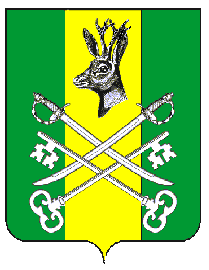 